ИВАНТЕЕВСКОЕ РАЙОННОЕ СОБРАНИЕИВАНТЕЕВСКОГО МУНИЦИПАЛЬНОГО РАЙОНАСАРАТОВСКОЙ ОБЛАСТИТридцать девятое заседание пятого созыва		проект	       РЕШЕНИЕ №                                                                                              от 27 ноября 2019 годас. Ивантеевка«Об утверждении генерального плана населенного пункта  - с. ИвановкаИвановского муниципального образованияИвантеевского муниципального района Саратовской области»В соответствии с Федеральными законами от 29 декабря 2004 года  №191-ФЗ «О введении в действие градостроительного Кодекса Российской Федерации», от 06 октября 2003 года №131-ФЗ «Об общих принципах организации местного самоуправления в Российской Федерации», распоряжением Правительства Саратовской области от 27.02. 2017 г. №41-ПР в части внесения сведений о границах населенных пунктов и территориальных зон в ЕГРН, Уставом Ивантеевского муниципального района Ивантеевское районное Собрание РЕШИЛО:	1. Утвердить генеральный план населенного пункта - с. Ивановка Ивановского муниципального образования Ивантеевского муниципального района Саратовской области (приложение №1, №2).2. Опубликовать настоящее решение в официальном информационном бюллетене «Вестник Ивантеевского муниципального района» и разместить на сайте администрации Ивантеевского муниципального района в сети «Интернет».3. Настоящее решение вступает в силу со дня официального опубликования.Приложение №1 к решению районного Собрания от 27.11.2019 г. №  «Об утверждении генерального плана  населенного пункта  - с. Ивановка Ивановского муниципального образования Ивантеевского муниципального района Саратовской области»«ФИЛИАЛ ФГБУ «ФКП РОСРЕЕСТРА» ПО САРАТОВСКОЙ ОБЛАСТИПроект генерального плана населенного пункта – с. Ивановка Ивановского муниципального образования Ивантеевского муниципального районаСаратовской областиМатериалы по обоснованию генерального планаПояснительная запискаСОСТАВ ПРОЕКТАГенеральный план с. Ивановка Ивановского муниципального образования Ивантеевского муниципального района Саратовской области разработан в составе:УТВЕРЖДАЕМАЯ ЧАСТЬТекстовые материалы:Графические материалы:ПриложениеМАТЕРИАЛЫ ПО ОБОСНОВАНИЮ ГЕНЕРАЛЬНОГО ПЛАНАТекстовые материалы:Графические материалы:СОДЕРЖАНИЕВВЕДЕНИЕГенеральный план с. Ивановка Ивановского муниципального образования  Ивантеевского  муниципального района Саратовской области разработан филиалом ФГБУ «ФКП Росреестра» по Саратовской области  по заказу (ООО «Межрегиональный кадастровый центр – БТИ) администрации Ивантеевского муниципального района Саратовской области в соответствии с договором №1/3 от 28.02.2019. В основу данной работы положены:техническое задание на проектирование; Градостроительный кодекс Российской Федерации с изменениями и дополнениями;Земельный кодекс Российской Федерации с изменениями и дополнениями;Водный кодекс Российской Федерации с изменениями и дополнениями;Лесной кодекс Российской Федерации с изменениями и дополнениями;Федеральный закон от 06.10.2003 № 131-ФЗ «Об общих принципах местного самоуправления в Российской Федерации»;Федеральный закон от 10.01.2002 №7-ФЗ «Об охране окружающей среды» с изменениями и дополнениями;Федеральный закон от 27.07.2006 №149-ФЗ «Об информации, информационных технологиях и о защите информации» с изменениями и дополнениями;Федеральный закон от 25.06.2002 № 73-ФЗ «Об объектах культурного наследия (памятниках истории и культуры) народов Российской Федерации»;Федеральный закон от 14.03.1995 № 33-ФЗ «Об особо охраняемых природных территориях»;Федеральный закон от 08.11.2007 № 257-ФЗ «Об автомобильных дорогах и о дорожной деятельности в Российской Федерации и о внесении изменений в отдельные законодательные акты Российской Федерации»;Федеральный закон от 22.07.2008 № 123-ФЗ «Технический регламент о требованиях пожарной безопасности»;Приказ Минрегиона России от 26.05.2011 № 244 «Об утверждении Методических рекомендаций по разработке проектов генеральных планов поселений и городских округов»;Приказ Министерства экономического развития РФ от 9.01.2018 № 10 "Об утверждении Требований к описанию и отображению в документах территориального планирования объектов федерального значения, объектов регионального значения, объектов местного значения и о признании утратившим силу приказа Минэкономразвития России от 7.12.2016  N 793"Приказ Министерства экономического развития РФ от 21.07.2016  N 460 "Об утверждении порядка согласования проектов документов территориального планирования муниципальных образований, состава и порядка работы согласительной комиссии при согласовании проектов документов территориального планирования"Приказ Министерства экономического развития РФ от 23.11.2018  N 650 "Об установлении формы графического описания местоположения границ населенных пунктов, территориальных зон, особо охраняемых природных территорий, зон с особыми условиями использования территории, формы текстового описания местоположения границ населенных пунктов, территориальных зон, требований к точности определения координат характерных точек границ населенных пунктов, территориальных зон, особо охраняемых природных территорий, зон с особыми условиями использования территории, формату электронного документа, содержащего сведения о границах населенных пунктов, территориальных зон, особо охраняемых природных территорий, зон с особыми условиями использования территории, и о признании утратившими силу приказов Минэкономразвития России от 23.03.2016  №163 и от 4 мая 2018 г. №236 «Нормативно-технические документы в области градостроительства»;Нормативы градостроительного проектирования (региональные и местные);Иные федеральные законы, нормативно-правовые акты Президента Российской Федерации, Правительства Российской Федерации, нормативно-правовые акты федеральных органов исполнительной власти, регулирующие  отношения в области территориального планирования;Закон Саратовской области от 09.10.2006 №96-ЗСО «О регулировании градостроительной деятельности в Саратовской области»;Стратегия социально-экономического развития Саратовской области до 2030 года, утвержденная Постановлением  Правительства Саратовской области от 30.06.2016  №321-П; Нормативно-правовые акты органов местного самоуправления;Долгосрочные областные и муниципальные целевые программы;Технические регламенты;СанПиН 2.2.1/2.1.1.1200-03 "Санитарно-защитные зоны и санитарная классификация предприятий, сооружений и иных объектов";СНиП 2.06.15-85 "Инженерная защита территории от затопления и подтопления";Постановление администрации от 19.02.2019 года №105 о подготовке проекта Генерального плана населенного пункта: село Ивановка Ивановского муниципального образования Ивантеевского муниципального района Саратовской области; Иные нормативы и правила.Исходные данные предоставлены: - администрацией Ивантеевского муниципального района Саратовской области. В основу генерального плана положены документы о прогнозах развития поселения, принятые на региональном и муниципальном уровнях. В Генеральном плане определены основные параметры развития муниципального образования: перспективная численность населения, объемы жилищного строительства, необходимые для жилищно-коммунального строительства территории, основные направления транспортного комплекса и инженерной инфраструктуры. В проекте выполнено зонирование территорий с выделением жилых, общественно-деловых, производственных, рекреационных зон, территорий для развития других функций городского комплекса. Проектные решения генерального плана являются основанием для разработки документации по проектам планировки территорий поселения, а также отраслевых схем размещения отдельных видов строительства, развития транспортной, инженерной и социальной инфраструктур, охраны окружающей среды. В генеральном плане определены следующие сроки его реализации: I этап - первая очередь генерального плана населенного пункта, на которую планируются первоочередные мероприятия до 2024 г.; II этап - расчетный срок генерального плана, на который рассчитаны все планируемые мероприятия генерального плана –2039 г.Картографические материалы оформлены в соответствии с приказом Министерства  экономического развития РФ от 09.01.2018 г. №10 «Об утверждении требований к описанию и отображению в документах территориального планирования объектов федерального значения, объектов регионального значения, объектов местного значения».Работа выполнена отделом кадастровых и землеустроительных работ филиала ФГБУ «ФКП Росреестра» по Саратовской области 	Авторский коллектив проекта:С. В. Герасименок – начальник отдела;В. А. Затонский – ведущий инженер;М. А. Муравьева – инженер II категории;С. О. Голубев – инженер.Графические материалы Проекта разработаны с использованием программного продукта ГИС «MapInfo»; специализированного приложения для ГИС MapInfo «Территориальное планирование», разработанное компанией ООО «ЭСТИ МАП».Создание и обработка текстовых материалов проводилась с использованием пакетов программ «Microsoft Office».При подготовке данного проекта использовано лицензионное программное обеспечение, являющееся собственностью филиала ФГБУ «ФКП Росреестра» по Саратовской области.Список принятых сокращений:МО		муниципальное образованиеДДУ		детское дошкольное учреждениеДОУ		детское образовательное учреждениеМДОУ	муниципальное дошкольное образовательное учреждениеМОУ		муниципальное образовательное учреждениеСОШ		средняя общеобразовательная школаООШ		общая общеобразовательная школаСТП		схема территориального планированияЦРБ		центральная районная больницаФАП		фельдшерско-акушерский пунктСДК		сельский дом культурыСЗЗ		санитарно-защитные зоныЛЭП		линии электропередачВОЛС	волоконно-оптические линии связиЖКХ		жилищно-коммунальное хозяйствоГРП		газораспределительный пунктГРС		газораспределительная станцияТП		трансформаторная подстанцияЭГП		экономико-географическое положениеЗСО		закон Саратовской областиФЗ		Федеральный ЗаконАвторы проекта выражают благодарность Главе Ивантеевского муниципального района – Басову В.В., заместителю главы администрации Ивантеевского муниципального района по строительству, промышленности, ЖКХ, водоснабжению и водоотведению Савенкову Ю.Н., архитектору Кузнецову В.Ю., всем работникам подразделений администрации Ивантеевского муниципального района и администрации Ивантеевского муниципального образования за участие и помощь в предоставлении информации.ЦЕЛИ И ЗАДАЧИОсновной целью настоящего проекта генерального плана с. Ивановка является: - определение назначения территорий исходя из совокупности социальных, экономических, экологических и иных факторов в целях обеспечения устойчивого развития территорий, развития инженерной, транспортной и социальной инфраструктур, обеспечения учета интересов граждан и их объединений, Российской Федерации, субъектов Российской Федерации, муниципальных образований;- обеспечения планирования дальнейшего поступательного развития территории, ее рационального использования, привлечения инвестиций, обеспечения потребностей населения;- создание условий для планировки территории;Задачи разработки проекта генерального плана:- решение вопросов социально-экономического развития, разработки и утверждения в установленном порядке программ в области комплексного социально-экономического развития муниципального образования, долгосрочных целевых программ (подпрограмм), реализуемых за счет средств федерального бюджета, бюджета субъекта Российской Федерации, местного бюджета, а также для приведения перечисленных программ в соответствие с утвержденными генеральными планами поселений, городских округов;- решение вопросов при установлении границ муниципальных образований и населённых пунктов, принятии решений о переводе земель из одной категории в другую, планировании и организации рационального использования земель и их охраны, последующей подготовке градостроительной документации других видов;- разработка документации по планировке территории, предусматривающей размещение объектов федерального, регионального или местного значения, схем охраны природы и природопользования, схем защиты территорий, подверженных воздействию чрезвычайных ситуаций природного и техногенного характера, лесных планов, проектов зон охраны объектов культурного наследия, других документов, связанных с разработкой проектов границ зон с особыми условиями использования территорий территории;- определение пространственной модели развития сельского поселения, её целевых ориентиров, в том числе, в случае необходимости, формирование предложений по изменению границ населенных пунктов, состава населенных пунктов сельского поселения;- предупреждение чрезвычайных ситуаций природного и техногенного характера, стихийных бедствий, эпидемий и ликвидации их последствий;- определение территориальной организации сельского поселения;- рациональное функциональное зонирование территории с определением параметров функциональных зон;- решение вопросов по размещению территорий жилищного строительства; - обеспечение условий для повышения инвестиционной привлекательности поселения, стимулирования жилищного и коммунального строительства, деловой активности и производства, торговли, науки, туризма и отдыха, а также обеспечение реализации мероприятий по развитию транспортной инфраструктуры; - подготовка предложений по оптимизации системы расселения на территории поселения, с учетом создаваемых и ликвидируемых населенных пунктов (при наличии), а также существующей и прогнозируемой маятниковой миграции.Цель Генерального плана с. Ивановка – разработка долгосрочной градостроительной стратегии на основе принципов устойчивого развития, создания благоприятной городской среды. Устойчивое развитие поселения предполагает обеспечение существенного прогресса в развитии основных секторов экономики, повышение инвестиционной привлекательности, повышение уровня жизни и условий проживания населения, достижение долговременной экологической безопасности города и смежных территорий, рациональное использование всех видов ресурсов, современные методы организации транспортных и инженерных систем, создание благоприятной для жизни городской среды. Цель устойчивого развития градостроительной системы - улучшение условий жизни, сохранение и приумножение всех ресурсов для будущих поколений. Основными задачами Генерального плана, на решение которых направлены основные разделы проекта, являются:  Разработка мероприятий по качественному улучшению состояния среды поселения – реконструкция и благоустройство всех территорий МО;Функциональное зонирование для размещения жилищного строительства, обслуживания, производства, отдыха и других функций; Мероприятия по оптимизации экологической ситуации; Мероприятия по развитию системы зеленых насаждений и благоустройства поселения, развитию транспортной и инженерной инфраструктур.ОБЩИЕ СВЕДЕНИЯ О МУНИЦИПАЛЬНОМ ОБРАЗОВАНИИСело Ивановка Ивановского муниципального образования Ивантеевского муниципального района Саратовской области, расположено в Заволжье, на реке Чернава, примерно в 16 км в юго-восточном направлении от районного центра села Ивантеевка. Ивановское МО граничит с муниципальными образованиями Ивантеевского МР – на северо-западе с Ивантеевским, на севере со Знаменским, на северо-востоке с Чернавским,  на востоке с Яблоново-Гайским. Внешняя граница Ивановского сельского поселения на протяжении 53 км совпадает с границей  Пугачевского муниципального района.Ивановское МО занимает по площади 3-е место в районе (270,2 км2) (табл. 1.1) и 6-е по численности населения (табл. 1.2).Село Ивановка является административным центром Ивановского муниципального образования.Общая численность населения, проживающего в с. Ивановка на 2019 г. составляет 951 человек, что составляет 98,9 % от населения Ивановского МО.Через территорию населенного пункта с. Ивановка проходит дорога от районного центра  с. Ивантеевки в направлении на с. Журавлиха, поворачивая затем на с. Горелый Гай.Таблица 1.1 Площадь территории Ивановского муниципального района по образованиямТаблица 1.2 Численность населения Ивановского муниципального района по образованиям на 2018 г.На территории муниципального образования осуществляется местное самоуправление, принят Устав, действуют выборные всеобщим голосованием граждан, проживающих на территории сельского поселения, органы исполнительной и представительной власти.В состав сельского поселения входят 3 населенных пункта (табл. 1.3).Таблица 1.3  Населенные пункты, входящие в состав Ивановского МО Историческая справкаПервые поселенцы с.Ивановка представляли собой смесь племен белых и пестрых кичках, шитых разноцветными шерстями и унизанных разного рода бусами. Тут были и русские выходцы из разных центральных губерний и городов, также отличающихся друг от друга образом жизни, наречием и одеждой. Прежде других в первом пятилетии девятнадцатого столетия на место, где находится улица Ломовка, поселились несколько семей выходцев из города Ломова Пензенской губернии, к ним через некоторое время присоединились выходцы из города Пронска Рязанской губернии, затем пришли сюда же выходцы из с. Семенова той же губернии. Они поселились там, где сейчас находится улица Семеновка. Каждая прибывающая группа переселенцев селилась отдельно от других уже поселившихся здесь и поселение это получало название того города или села, откуда они вышли. Настоящее свое название селение получило тогда, когда приезжал инженер нарезать землю. Имя этого инженера было — Иван. Узнав, что деревня не имеет общего названия, он дал ей название, произведенное от своего имени.
Население до 1921 года было около 7000 человек, после 1921 года осталось около 3000 человек.В 1924 году в Ивановке было 557 дворов, была организована коммуна, одна сельхозартель, одно кооперативное объединение инвалидов.В 1928 г. территория Пугачевского района, в состав которого входил ныне существующий Ивантеевский, после 77-летнего пребывания в Самарской губернии (с 1851 г.), вновь вернулся под управление Саратова, который становится центром формирующегося Саратовского края.В 1930 г. был образован Нижне-Волжский край, куда стал входить и вновь образованный Ивантеевский район. В 1934 г. он вошел в Саратовскую область, образованную из реорганизованного Нижне-Волжского края.В 1964 г., после реформ по укрупнению, район вновь вошел в состав Пугачевского района, однако уже в конце 1967 г. стал самостоятельной административно-территориальной единицей.С этого времени началось бурное развитие района. Было положено начало строительству жилых домов, административных зданий, создания предприятий, развития инфраструктуры района.В связи с вступлением в силу Федерального закона № 131-ФЗ от 06.10.2003 года «Об общих принципах организации местного самоуправления в Российской Федерации» в полном объеме и Законом Саратовской области от 29 декабря 2004 года № 114 — ЗСО «О муниципальных образованиях входящих в состав Ивантеевского муниципального района» (с изменениями от 01 февраля 2006 года), а также в связи с ликвидацией окружных администраций ОМО Ивантеевского района, для выполнения функций, определяемых данными законами — 01.01.2006 года образовано Ивановское муниципальное образование Ивантеевского муниципального района Саратовской области (поселение).Административным центром поселения является село Ивановка.В состав Ивановского муниципального образования в соответствии с указанным законом области входят следующие населенные пункты:
с. Ивановка, с. Гусиха, с. Журавлиха. Особенности экономико-географического положенияПоложение с. Ивановка занимает довольно благоприятное экономико-географическое положение и характеризуется следующими показателями: наличие развитой автомобильной и железнодорожной инфраструктуры, водного объекта, положение села в системе расселения, близость положения по отношению к межрайонному центру (г. Пугачев) и районному (с. Ивантеевка). Все вышеперечисленное является важным условием развития территории, так называемым основным нематериальным активом. Однако, существует ряд факторов, негативно отражающихся на ЭГП, таких как удаленность от областного центра и главной водной артерии – реки Волги. Периферийное положение также является неблагоприятным фактором.Таким образом, приведенные характеристики географического положения села позволяют оценить его, в основном, как благоприятное для последующего развития в нем традиционных отраслей.Максимальный потенциал развития территории складывается из правильного использования выгод своего экономико-географического положения, экономического взаимодействия с другими территориями, инвестиций, объема производства, бюджета, миграционного прироста.АНАЛИЗ СОВРЕМЕННОГО СОСТОЯНИЯ ТЕРРИТОРИИПриродные условия и ресурсыКлиматические условия Для Ивановского муниципального образования характерен континентальный климат умеренных широт с холодной малоснежной зимой и жарким засушливым летом.Вследствие континентальности климата в муниципальном образовании наблюдаются резкие колебания температуры воздуха, средняя годовая амплитуда колеблется от 34,5 до 35,6°С. Наиболее низкие температуры приходятся на январь (− 13,0°С), высокие — на июль (+22,6°С). Среднегодовая температура воздуха на территории муниципального образования составляет 4,7°С. Абсолютный годовой максимум +40°С, абсолютный минимум –44°С. Период активной вегетации (переход со средней температурой более +10°С) равен 152 дням, начало — 27 апреля, конец — 28 октября. Сумма температур выше +10°С составляет 27-36°.Заморозки в воздухе начинаются в конце октября и заканчиваются в начале мая, сход снега происходит в первой декаде апреля. Средняя продолжительность безморозного периода 154 дня. Устойчивый снежный покров образуется в конце ноября — начале декабря (средняя дата 2 декабря), сход происходит в первой декаде апреля (средняя дата 9 апреля). Продолжительность залегания снежного покрова 120-136 дней.Высота снежного покрова за зиму составляет 20-23 см, максимальная — 30 см, минимальная — 10 см. Число дней с метелью — 29.Средняя глубина промерзания почвы 18 см в декабре, до 51 см в марте, наибольшая — 100 см, наименьшая — 25 см.Среднегодовое количество осадков составляет 318 мм, из них на тёплый период приходится 211 мм, на холодный — 107 мм.Летние осадки имеют ливневый характер, что обусловливает развитие водной эрозии. В холодной период (ноябрь-март) осадки выпадают, в основном, в виде снега.В течение года преобладают ветры западного, северо-западного, северо-восточного и северного направлений. В холодное время года (зимой) преобладают северо-западные, а летом юго-восточные ветры. Среднегодовая скорость ветра 4,6 м/с.По агроклиматическому районированию Саратовской области территория Ивановского муниципального образования относится к засушливому району и имеет такие отрицательные стороны, как засушливость и сухость, что, в свою очередь, требует обязательного проведения всех мероприятий по накоплению и сохранению влаги. Велика вероятность как весенних, так и осенних заморозков.В целом же климатические условия Ивановского муниципального образования планировочных ограничений не вызывают и достаточно благоприятны для промышленного и гражданского строительства.Гидрографическая сетьГидрографическая сеть района развита сравнительно слабо и представлена рядом речных долин и балок, принадлежащих бассейну р. Волги. Главные водные артерии территории — реки Большой Иргиз, Чернава а также сеть балок и оврагов. Река Большой Иргиз протекает по территории МО на протяжении сорока километров и является его естественной южной границей.Река Чернава дренирует большую часть территории Ивановского муниципального образования. Это неширокий приток реки Малый Иргиз, протянувшийся более чем на 30 километров по территории Ивановского муниципального образования. Впадает в Малый Иргиз вблизи железнодорожной станции Тополек. Русло реки извилистое, обрамлённое на всём протяжении пойменными рощами и многочисленными оврагами. Большая часть реки протекает через поля и степи, что помогает в поливе плодородных земель.По гидрологическому режиму реки района относятся к типу равнинных и имеют преимущественно снеговое питание.Основным источником питания подземных вод являются атмосферные осадки. В зависимости от характера рельефа, литологического состава пород и условий питания зеркало первого от поверхности горизонта подземных вод залегает на различных глубинах, но не глубже 25-30 метров. В соответствии с изменением климатических и ландшафтных условий в пределах района прослеживается зональность изменения глубины залегания грунтовых вод, которая в значительной степени нарушается местными азональными факторами.В условиях сухого климата большое значение имеют грунтовые воды. На земную поверхность они выходят в балках и в оврагах, а также питают местные реки. Геологическая и геоморфологическая характеристикаВ геологическом строении территории принимают участие отложения различных геологических эпох и возрастов — от каменноугольного до четвертичного, которые имеют преобладающее распространение. Наиболее древними горными породами являются известняки и доломиты каменноугольной системы, мощность которых составляет от 200 до 300 м.Четвертичные отложения в Ивановском районе также как и в Ивантеевском районе развиты повсеместно и выполняют долины рек, оврагов, балок и их склонов, залегая на различных по возрасту породах. Отложения представлены древнеаллювиальными и современными аллювиально-делювиальными образованиями, которые сложены в основном, суглинками и глинами с подчиненными прослоями песков и супесей.Пойму реки Чернава слагают современные аллювиальные образования, эти отложения прослеживаются по тальвегам балок и оврагов. Литологически современные аллювиальные отложения представлены преимущественно илистыми суглинками, супесями и песками.Делювиальные отложения приурочены к склонам долин и балок. Залегают они с поверхности и представлены столбчатыми суглинками, мощность которых невелика и в редких случаях достигает 10,0 м.Элювиальные образования имеют большое площадное распространение, покрывая водораздельные пространства маломощным слоем, представлены они, как правило, желтовато-бурыми суглинками.По гидрогеологическому районированию территория Ивановского муниципального образования расположена в пределах Малоиргизского гидрогеологического района, Прикаспийского артезианского бассейна. Ивановское МО характеризуется достаточно благоприятными гидрогеологическими условиями.Основной гидрогеологический район занимает долину реки Чернава. Основным источником водоснабжения здесь является водоносный комплекс, приуроченный к мелкозернистым пескам и суглинкам четвертичного возраста. Динамические запасы этого горизонта пополняются за счет инфильтрации атмосферных осадков и речной воды и практически неисчерпаемы.Почвенный покровВ почвенном отношении рассматриваемый район характеризуется сравнительным однообразием, определяющимся до некоторой степени однообразием природных условий (почвообразующих пород, рельефа, глубины залегания грунтовых вод). Основными особенностями почвенного покрова МО являются: невысокая гумусированность, наличие засолённости, незначительная комплексность. В ходе хозяйственных преобразований зональные степи, связанные с плодородными почвами, были повсеместно распаханы, и на их месте в настоящее время находятся сельскохозяйственные угодья. Основу природных ресурсов муниципального образования составляют земли сельскохозяйственного назначения.Наиболее распространенными на территории хозяйства являются черноземы южные малогумусные средне и маломощные, иногда слабо, среднесмытые, сильноразмываемые, с солонцами до 25%.В поймах реки Чернава и на террасовых углублениях встречаются участки с пойменными и луговыми почвами, сформированные в условиях близкого залегания грунтовых вод. Такие почвы используются в основном под сенокосы и пастбища.В современной структуре растительного покрова заметно преобладание разнотравно-типчаково-ковыльных степей на черноземах южных, которые сочетаются с искусственно созданным человеком растительных группировок и различных вариантах нарушенных естественных сообществ. Биологическое разнообразиеТерритория Ивановского муниципального образования относится к степной зоне левобережья Саратовской области и расположена в пределах северной полосы типичной степи, где на чернозёмах южных растительный покров представлен разнотравно-сизотипчаково-ковыльными сообществами.В растительном покрове степных участков господствует типчак сизый, из других злаков отмечаются тонконог и житняк степной, острец, костер кровельный. Представителями сухой зоны являются пырей пустынный, ковыль Лессинга, тырса, из бобовых преобладают астрагалы.Разнотравье бедное, преобладают южные степные виды (тысячелистник, ромашник, икотник) и сорные виды (молочай, спорыш, клоповник). Кроме того, встречаются в травостое гвоздика, птицемлечник, мятлик луковичный, гусиный лук.На надпойменных террасах степные и лугово-степные сообщества на черноземах южных остаточно-луговатых и лугово-черноземных почвах встречаются в комплексе с белополынно-типчаковыми, ромашниково-типчаковыми и типчаково-полынными сообществами на солонцах. На пойменной террасе представлены луговые ассоциации. Для заболоченных участков характерны осоковая, камышовая и тростниковая растительность.Лесная растительность на территории Ивановского муниципального образования получила распространение небольшими участками (по берегам рек Чернава и Большой Иргиз). Леса в основном состоят из дуба, вяза, клена, акаций.  Незначительная часть лесов произрастает по оврагам и балкам.На территории Ивановского МО имеются искусственные древесные насаждения, представленные в виде полезащитных и приовражных лесополос, как правило, состоящих из вяза мелколистного, берёзы, акации жёлтой, лоха, клёна ясенелистного. В балках и оврагах можно встретить насаждения из ветлы, тополя и дуба.Сохранившиеся фрагменты степной растительности, лесные массивы, расположенные по берегам р. Чернава, а также по оврагам и балкам, создают хорошие условия для жизни различных представителей животного мира.Наиболее распространёнными представителями животного мира в МО являются: заяц-русак, лисица, обыкновенная полевка, суслик крапчатый, суслик песчаный, лисица-корсак. Очень редко встречаются слепыш, лось, кабан, олень пятнистый и другие.Из птиц на пойменных лугах и степных участках обитают: жаворонок, сизоворонок, сокол-кобчик, орёл степной. На водных просторах озёр, прудов и водохранилищ в зарослях на берегу рек гнездится много перелётных птиц: утки (лысухи, чирки, кряква красноголовая и др.), болотная курочка, болотный кулик, большая белая цапля. Здесь также можно встретить и млекопитающих: ондатру, норку, бобра.К редким видам, обитающим на территории МО, также относятся: ушастый ёж, барсук, ходулочник, выдра северная.Общий характер природных условий отличается высокой антропогенной преобразованностью, зональная естественная растительность злаковых степей заменена агрофитоценозами и полезащитными лесными полосами.НАСЕЛЕНИЕ И ТРУДОВЫЕ РЕСУРСЫДинамика численности населения, миграционные процессыСогласно Постановлению Правительства Саратовской области от 23.05.2008 №214-П «О Концепции демографической политики Саратовской области на период  до 2025 года» муниципальные образования Ивантеевского района в части демографической политики относятся к частично депрессивным. Целью данной политики является стабилизация численности населения в ближайшие 5-10 лет и на основе социально-экономического развития и оздоровления демографической ситуации обеспечения постепенного прироста населения до уровня 1991 года к 2020-2030 годам. При разработке и реализации мер по повышению рождаемости, снижению смертности и регулированию миграционных потоков необходимо сопоставлять наличное население с потребностью в нем с точки зрения возрастного, полового, профессионально-квалификационного состава.Частично депрессивные муниципальные образования имеют ярко выраженные негативные тенденции по одному-двум параметрам. В Ивантеевском муниципальном районе наблюдается отрицательное сальдо миграции. Административным центром Ивановского муниципального образования Ивантеевского муниципального района является село Ивановка.Систему расселения формируют 3 сельских населенных пункта. Согласно классификации, принятой СП 42.13330.2011 «Градостроительство. Планировка и застройка городских и сельских поселений. Актуализированная редакция СНиП 2.07.01-89*» село Ивановка относится к категории средние.По данным на начало 2019 года численность населения с. Ивановка Ивановского МО составила 951 человек. (Табл. 3.1.1)В общей численности Ивановского муниципального образования село Ивановка составляет 98,9 %.Плотность населения Ивантеевского МО составляет 3,5 чел./км2, что примерно в два раза меньше плотности населения по всему Ивантеевскому району в целом – 6,7 чел./км2. Демографическая нагрузка достаточно высока – 716 чел. на 1 тыс. трудоспособного населения, но меньше, чем по району – 838.Таблица 3.1.1  Динамика численности населения Динамика численности населения напрямую зависит от двух основных показателей: естественного прироста (убыли) населения и его миграционного прироста (убыли). За период 2010-2019 гг. численность населения снизилась на 51 человек (около 5%).Таблица 3.1.2 Динамика естественного приростаПо состоянию на 2019 г. коэффициент смертности превышает коэффициент рождаемости.Из приведенной таблицы видно, что естественный прирост населения нестабильный, имеет скачкообразную конфигурацию и зависит от ряда причин: спад рождаемости; естественное старение населения.Рисунок 3.1.3 Соотношение коэффициентов прироста, рождаемости и смертностиЗа последние 5 лет рождаемость упала на 3‰, а смертность выросла почти на 4‰.Показатель рождаемости не обеспечивает простого воспроизводства населения муниципального образования.Таблица 3.1.4 Динамика механического движения населенияТаким образом, по состоянию на 2019 г. число выбывших превышает число прибывших.Таблица 3.1.5 Динамика общего прироста населенияЧисленность населения с. Ивановка по состоянию на начало 2019 г., находящегося в трудоспособном возрасте составляет 554 чел. (58,25%) от общей численности населения, старше трудоспособного – 207 чел.(21,77%), моложе трудоспособного – 190 чел. (19,98%). (Табл 3.1.6)Таблица 3.1.6 Динамика возрастной структуры населенияРисунок 3.1.7 Возрастные когорты населения, %Согласно приведенному графику особенностью возрастной структуры населения с. Ивановка является регрессивная возрастная структура – доля граждан старше трудоспособного возраста превышает долю моложе трудоспособного. Отсюда следует, что село по возрастной структуре населения не сможет обеспечить положительную динамику его численности за счет естественного прироста.Рисунок 3.1.8 Диаграммы половозрастного состава населенияК негативному процессу, оказывающему влияние на общую динамику численности населения, относится и половая диспропорция между женским и мужским населением, что отражается на ряде других составляющих демографической ситуации, в частности, воспроизводстве его населения, возрастной структуре, обеспеченности трудовыми ресурсами, семейном климате и т. д.Население с. Ивановки многонациональное. Преобладают русские, украинцы, казахи, татары, армяне, азербайджанцы.Так же в с. Ивановка живут люди разных конфессий - русские и украинцы – православное население, казахи, татары, азербайджанцы – мусульманское население, армяне конфессионально принадлежат к армянской православной церкви.Таблица 3.1.10 Национальный состав с. Ивановка (чел.)Этнический состав населения МО очень разнообразен и дифференцирован по территории. Национальные традиции различных этносов оказывают определённое влияние на специфику естественных воспроизводственных процессов населения, характер расселения и использования трудовых ресурсов.Демографическая структура населения с. Ивановка (по возрастному признаку) имеет регрессивные черты: численность пожилых людей превышает количество детей и подростков в 1,1 раза. Трудоспособная группа населения составляет 58,25% общей численности.С 1990-х годов для рассматриваемого МО характерна чётко выраженная естественная убыль населения, сложившаяся под влиянием миграции, низкой рождаемости и высокой смертности.Рост уровня смертности в последние десятилетия является характерной тенденцией практически всех экономически развитых стран, что обусловлено увеличением продолжительности жизни и старением населения (пенсионеры составляют 21,77%). В Ивановском МО, в районе и Саратовской области целом, этот процесс достиг крупных масштабов и протекает на фоне сокращения продолжительности жизни населения.За последние годы коэффициент смертности населения по-прежнему остается высоким.В настоящее время в с. Ивановка важно обеспечить проведение активной демографической политики, направленной на улучшение основных демографических показателей, регулирование миграционных процессов. Обеспечить создание благоприятных условий жизни и труда для молодых специалистов, чтобы не допустить отток высококвалифицированных кадров за пределы района, особенно трудоспособного возраста.Трудовые ресурсы По данным на начало 2019 г. численность безработных составила 62 человека, что составляет 11,2% от всего трудоспособного населения, соответственно, численность занятых составила 492 чел. или 88,8% от общего числа лиц в трудоспособном возрасте.В Ивановском МО остается напряженной обстановка на рынке труда, обусловленная устойчивой тенденцией снижения общей занятости населения в ретроспективном периоде (с начала 90-х гг. прошлого века), и особенно снижением занятости в базовых отраслях (сельском хозяйстве и строительстве). При этом произошла существенная трансформация отраслевой структуры занятости, обусловленная развитием новых экономических отношений.В результате негативных процессов в сфере занятости населения в Ивановском муниципальном образовании сформировался контингент безработного населения. За последние 5 лет уровень безработицы имеет тенденцию к увеличению.Развитие безработицы приводит к усугублению социально-экономического развития – уменьшению темпов роста экономики, лишению части населения заработков; сокращению уплачиваемых налогов, устареванию знаний, потери квалификации людьми.В целях снижения напряженности на рынке труда в Ивантеевском районе ГКУ СО ЦЗН во взаимодействии с органами местного самоуправления реализует совместные программы. Проведение мероприятий по содействию трудоустройства незанятого населения, в том числе специализированных мероприятий: ярмарки вакансий, собеседования с работодателями, тренинг по искусству трудоустройства.В муниципальном образовании сложилась сложная ситуация на рынке труда, обусловленная устойчивой тенденцией снижения общей занятости населения в ретроспективном периоде (с начала 90-х гг. прошлого века), и особенно снижением занятости в базовых отраслях (сельском хозяйстве и строительстве). При этом произошла существенная трансформация отраслевой структуры занятости, обусловленная развитием новых экономических отношений.Прогноз численности населенияАнализ современной ситуации выявил основные направления демографических процессов в Ивановском муниципальном образовании, показал колебания численности населения в муниципальном образовании за исследуемый период, и факторы влияющие на эти колебания.Основными факторами, определяющими численность населения, является естественное движение (естественный прирост-убыль) населения, складывающееся из показателей рождаемости и смертности, а также механическое движение населения (миграция).На протяжении последних лет рождаемость в муниципальном образовании превышала смертность, влияние миграционных потоков разнилось по годам, но в целом число убывших компенсировалось вновь прибывшими.Выявленные тенденции в демографическом движении численности населения муниципального образования позволяют сделать прогноз изменения численности на перспективу.Расчеты основных показателей демографической ситуации на расчетный срок производились на основе анализа сложившихся в последнее десятилетие изменений в динамике численности населения Ивановского МО, Ивантеевского МР и области в целом, изменений в его половой и возрастной структуре, внешних и внутренних миграциях, занятости, уровне жизни, этническому составу и т.д. Учитывались также географическое положение МО, его природно-ресурсный потенциал, комфортность природной среды, миграционная привлекательность, устойчивость и сбалансированность структуры хозяйственного комплекса территории и т.д.За исходную базу перспективных расчетов взяты возрастно-половая структура, рождаемость и смертность, сложившиеся в МО на начало 2018 года. В перспективных расчетах развития демографических процессов учтены также внешние миграции.Таблица 3.3.1 Прогноз численности населенияКак наглядно демонстрирует таблица 3.3.1 численность населения в Ивантеевском МО в предстоящий двадцатилетний период будет сокращаться.Одновременно ухудшится ситуация со старением населения, демографической нагрузкой на трудоспособную, постепенно уменьшающуюся категорию населения и т.д.Произведенные расчеты динамики численности населения, его рождаемости и смертности, позволили выявить сдвиги и в перспективной возрастной структуре населения МО. Так, при стабилизационном сценарии развития за период с 2019 по 2039 год снижается абсолютное число детей за указанный период (0-15 лет) — с 13,0 до 10,5%.В условиях суженного режима воспроизводства населения важно не допустить отток людей за пределы района, особенно трудоспособного возраста.Для преломления сложившихся негативных процессов в демографической ситуации необходимо достижение высоких темпов экономического роста, реализация национальных и региональных социальных проектов в области демографической политики, улучшения здравоохранения, образования, обеспечения населения доступным жильем, поддержания семьи и детства, улучшение условий и охраны труда, развивать систему профессионального обучения и трудоустройства с учетом потребностей молодежи.СОЦИАЛЬНО-ЭКОНОМИЧЕСКОЕ РАЗВИТИЕЭкономическая база развития Ивановского муниципального образованияСело Ивановка является центром муниципального образования аграрного типа.Экономика муниципального образования представлена 2-мя секторами хозяйственной деятельности:первичная сфера (сельское производство);третичная сфера (транспорт, связь, финансы, торговля, образование, здравоохранение, рекреационная деятельность и другие виды производственных и социальных услуг) — обеспечивает функционирование первичного сектора экономики МО.Аграрный сектор экономики Ивановского муниципального образованияСельское хозяйство является важной, базовой сферой хозяйственного комплекса муниципального образования.Земельный фонд сельскохозяйственных производителей Ивановского муниципального образования составляет 18565 га. Основу сельскохозяйственных угодий представляет наиболее ценная их составляющая — пашня, на долю которой приходится около 84,3% сельхозугодий. Остальные 15,7% сельхозугодий занимают естественные кормовые угодья (сенокосы и пастбища).Из общей площади сельскохозяйственных угодий с. Ивановка часть занимают сельскохозяйственные организации, другая часть принадлежит крестьянским (фермерским) хозяйствам, специализирующимся на растениеводстве и животноводстве.Таблица 4.2.1 Сельскохозяйственное производствоДанные по личным подсобным хозяйствам отсутствуют.В структуре растениеводства Ивантеевского муниципального образования, как и Саратовской области в целом, ведущим являются зерновые продукты. На долю зерновых в последние годы приходится большая часть всех посевных площадей муниципального образования. Животноводство в Ивановском муниципальном образовании представлено всеми основными видами отрасли.Таблица 4.2.2  Поголовье скота частном секторе, головСельское хозяйство является важнейшим направлением развития территории. При условии реализации всех возможностей сельское хозяйство Ивантеевского муниципального образования способно стать успешно развивающимся.Основная цель развития аграрного комплекса муниципального образования в перспективе – формирование эффективного аграрного сектора, способного увеличить экономический потенциал поселения и товарность продукции, удовлетворить потребности населения в продуктах, создать благоприятную сферу жизнедеятельности сельских жителей и сохранить сельский уклад жизни и сельскую систему расселения.4.3. Жилищный фонд и жилищное строительствоПо состоянию  на начало 2019 года  жилищный фонд с. Ивановка  составляет 32 тыс. м2.Средняя обеспеченность населения общей площадью жилых домов – 33 м2 на 1 человека.Подавляющая часть жилого фонда находится в частной собственности, представляя собой индивидуальную жилую застройку с приусадебными земельными участками.Таблица 4.3.1 Характеристика жилищного фондаПо степени износа жилищный фонд подразделяется:от 0 до 30 %						-64;от 30 до 60 %						-210;от 60 и выше						-104.Благоустройство жилого фонда удовлетворительное. Около 27% жилого фонда имеет степень износа 60 и более процентов. Данные по аварийному и ветхому жилью на территории с. Ивановка отсутствуют.Коммунальная сфера представляет обеспеченность муниципального образования ресурсами на 2019 год (по данным администрации Ивантеевского МО). (Табл. 4.3.2).Таблица 4.3.2 Газоснабжение и водоснабжение5.СФЕРА СОЦИАЛЬНОГО И БЫТОВОГО ОБСЛУЖИВАНИЯСоциальная инфраструктура представляет собой комплекс необходимых для жизнеобеспечения человека объектов, коммуникаций, а также предприятий, учреждений и организаций, обслуживающих население, органов управления и кадров, деятельность которых направлена на удовлетворение общественных потребностей граждан соответственно установленным показателям качества жизни,  и взаимосвязанных  между собой.Социальная инфраструктура с. Ивановка Ивановского муниципального образования представлена образовательными, лечебно-профилактическими учреждениями, учреждениями социального обслуживания, культуры.Учреждения образования и воспитанияКраткая характеристика объектов образования, расположенных в пределах территории, приведена ниже.Таблица 5.1.1 Дошкольные образовательные учрежденияТаблица 5.1.2 Школьные образовательные учрежденияВ селе отсутствуют специальные учреждения дополнительного или внешкольного образования, места для которых рекомендуется предусматривать в зданиях общеобразовательных школ.Также наблюдается низкая наполняемость как дошкольного, так и общеобразовательного учреждения, которая является следствием снижения рождаемости.Учреждения здравоохраненияОказание первичной медицинской помощи населению осуществляется в фельдшерско-акушерском пункте в с. Ивановка.Для получения более квалифицированной медицинской помощи, жители с. Ивановка направляются на лечение в Ивантеевскую ЦРБ.Таблица 5.2.1  Характеристики объектов здравоохраненияМатериальная база лечебного учреждения неудовлетворительная, зданию требуется ремонт, практически 100 % износ имеющегося оборудования.Скорую медицинскую помощь обеспечивает центральная районная больница с. Ивантеевка.4.5. Культурно-досуговые учрежденияНа территории населенного пункта с. Ивановка в сфере культуры и досуга свою деятельность осуществляет  учреждение культуры и досуга Ивановский сельский дом культуры.Таблица 5.3.1 Культурно-досуговые учрежденияНа базе Ивановского сельского дома культуры работает 8 развивающих кружков.Таблица 5.3.2 БиблиотекаБиблиотека с. Ивановка не имеет обособленного здания, располагается совместно с сельским домом культуры.Обеспеченность населения клубными и библиотечными учреждениями полностью удовлетворяет потребности и соответствует нормативу  согласно СНиП 2.07.01-89 «Градостроительство. Планировка и застройка городских и сельских поселений». Объекты спортивного назначенияНа базе МБОУ СОШ в с. Ивановка функционирует спортзал.Таблица 5.4.1 Характеристика спортивных объектов  Согласно СНиП 2.07.01-89 «Градостроительство. Планировка и застройка городских и сельских поселений» обеспеченность спортивным залом составляет 80 м2 пола на 1000 человек.Комплексы физкультурно-оздоровительных площадок должны предусматриваться в каждом поселении.Предприятия торговлиВажное значение для сельской местности имеет доведение до потребителей товаров и услуг розничной торговли.Торговая деятельность в муниципальном образовании в основном представлена индивидуальным предпринимательством.Всего на территории населенного пункта действует порядка 5 объектов торговли.Среди объектов торговли большая часть из них специализируется на розничной реализации продуктов питания и сопутствующих товаров, а также реализации хозяйственных товаров, стройматериалов и другое.Таблица 5.5.1 Предприятия торговлиРекомендуемая обеспеченность торговой площадью на 1000 человек населения соответствует нормативным требованиям 300м2, в том числе площади, занятые под продовольственными товарами - 100, непродовольственными – 200.Обеспеченность рассматриваемой территории объектами торгового назначения хорошая и не требует дополнительных мероприятий.Бытовое обслуживаниеДеятельность в области бытового обслуживания населения осуществляется индивидуальными предпринимателями. Коммунально-бытовое обслуживание с. Ивановка представлено не в полном объеме, т.к. отсутствуют бани, прачечные, гостиницы, общественные уборные. Имеется только парикмахерская. Техническое состояние зданий удовлетворительное.Таблица 5.6.1 Учреждения бытового обслуживанияСоциальное обслуживание населенияПредоставление услуг по социальному обслуживанию населения осуществляет Государственное автономное учреждение Саратовской области «Комплексный центр социального обслуживания населения Ивантеевского района» (далее – КЦСОН), находящийся в с. Ивантеевка, ул. Мелиораторов, д.5.На получение услуг претендуют следующие категории граждан:пенсионеры по возрасту, чел 						- 207;инвалиды,  с детства, чел							- 2;труженики тыла, чел							- 2;ветераны труда Саратовской области, чел				- 21;многодетные семьи								- 15;неполные семьи								- 13;матери-одиночки								- 12.На данный момент в центре социального обслуживания состоит 28 человек с. Ивановка.Задачей учреждения является создание условий для устранения обстоятельств, ухудшающих или способных ухудшить условия жизнедеятельности отдельных категорий граждан, оказавшихся в трудной жизненной ситуации, для преодоления или снижения остроты социальных проблем, лежащих в основе сложившейся жизненной ситуации, реализации их законных прав и интересов.Для обеспечения доступности социальных услуг гражданам и семьям, попавшим в трудную жизненную ситуацию, проживающим в отдаленных населенных пунктах Ивантеевского района организована работа социальной службы «Мобильная бригада».За летний период 2018 года в лагере с дневным пребыванием детей на базе КЦСОН прошли оздоровление 3 смены. Социальные услуги предоставляются в порядке очереди.Административно-деловые учрежденияВ соответствии с Уставом полномочия власти на рассматриваемой территории осуществляет Администрация Ивановского муниципального образования Ивантеевского муниципального района Саратовской области, расположенная по адресу: с. Ивановка, ул. Московская, д. 1.Для возможности использования услуг почтовой связи функционирует почтовое отделение, не имеющее специализированное здание. Почтовое отделение и отделение Сбербанка располагаются в здании Администрации, по адресу с. Ивановка, ул. Московская, д. 1.На территории населенного пункта имеется оборудованный участковый пункт полиции ОП №1 в составе МУ МВД РФ, оснащенный компьютером и телефоном, расположенный в здании администрации, обеспеченный специальным транспортом. Система административно-делового обслуживания развита недостаточно.Объекты ритуального назначенияВ настоящее время кладбище располагается на расстоянии четырёхсот метров в юго-восточном направлении от здания Администрации. Общая площадь – 1,59 га. Количество участков - 1. Свободная площадь составляет 0,36 га. Ответственные за ритуальную сферу услуг: Администрация Ивановского МО. По строительным нормам и правилам, утвержденным СНиП 2.07.01-89* «Градостроительство. Планировка и застройка городских и сельских поселений» на тысячу населения требуется 0,24 га площади кладбища.Местные нормативы градостроительного проектирования Ивановского муниципального образования Ивантеевского муниципального района Саратовской области разработаны в соответствии с требованиями Градостроительного кодекса Российской Федерации и утверждают норму площади в 0,26 га на тысячу человек.Таблица 5.9.1 Характеристика кладбища населенного пунктаС учетом того, что на существующем кладбище площадь, свободная от захоронений составляет 0,36 га, можно сделать вывод, что с. Ивановка на расчетный срок не нуждается в дополнительных территориях ритуального назначения.ТЕРРИТОРИАЛЬНО-ПЛАНИРОВОЧНАЯ ОРГАНИЗАЦИЯ Территория муниципального образования. Существующее положениеВ соответствии с законом Саратовской области от 29.12.2004 г. «114-ЗСО «О муниципальных образованиях, входящих в состав Ивантеевского муниципального района» определены границы Ивановского МО, включающего в себя с. Ивановка, с. Гусиха и с. Журавлиха.С. Ивановка является административным центром муниципального образования, связанным с главным планировочным узлом - с. Ивантеевка главной автотранспортной планировочной осью и главной ландшафтно-планировочной осью. Опорный центр системы расселения местного уровня, связанный с. Гусиха и с. Журавлиха.Площадь территории с. Ивановка составляет 517,6 га. Плотность населения с. Ивантеевка составляет 184 чел./км2. Таблица 6.1 Структура сельскохозяйственных земель Ивановского МО по видам использованияТерриториальные ресурсыС целью определения территориальных ресурсов для развития сельского поселения на стадии генерального плана, была выполнена оценка территории, в процессе которой были определены:-	планировочные ограничения в использовании территорий населенных пунктов;-	источники негативного воздействия на окружающую среду и ареалы этого воздействия;-	степень соответствия основных видов функционального использования территорий их местоположению, требованиям нормативного использования;-	зоны с особыми условиями использования территории.Оценивались территории в пределах застройки, а также прилегающие к ним территории Ивановского МО. Особое внимание уделено зонам с особыми условиями использования территории, обусловленных действиями природно-экологических и санитарно-гигиенических, а также инженерно-геологических ограничений, представляющих определённые препятствия к осуществлению тех или иных функций.В результате оценки выбраны наиболее предпочтительные по комплексу факторов территории, на которых возможна организация раличных функциональных зон. В результате анализа выявлено около 0,1 га территорий, возможных для размещения нового капитального строительства.Площадь территории с. Ивановка в установленных генеральным планом границах представлена в таблице 6.2.1. Расчет площади выполнен геодезическим методом.Таблица 6.2.1 Территория в границах с. ИвановкаВ соответствии с Земельным кодексом границы земельных участков не должны пересекать границы населенных пунктов. При этом, действующим законодательством определение понятия «пересечение» границ земельных участков, в том числе многоконтурного земельного участка или земельного участка, представляющего собой единое землепользование, с границами муниципальных образований и (или) населенных пунктов, не установлено.Планировочная структура территорииПланировочный каркас, современная планировочная структура и функциональное зонирование Ивановского муниципального образования находятся в тесной взаимосвязи с планировочной структурой Духовницкого, Перелюбского, Пугачёвского муниципальных районов.Опорный центр системы расселения сформировался в долине р. Чернава, являющейся второстепенной ландшафтно-планировочной осью.Планировочной осью первого порядка стали:– участок региональной автодороги направления Самара – Пугачев – Энгельс –  Волгоград, пересекающей территорию в субмеридиональном направлении. Автодорога является основной внешней связью, обеспечивает выход на смежную  территорию Пугачевского района, а также связывает Ивантеевский район с Самарской областью.– участок однопутной железной дороги Ершов – Пугачев – Самара, также пересекающий муниципальное образование в субмеридиональном направлении и обеспечивающий региональные связи. Формирование планировочной структуры муниципального образования также осуществляется посредством осей второго порядка, состоящим из автодорог регионального и местного значения. К ним относятся:– автодорога межмуниципального значения Ивантеевка – Бартеневка, обеспечивающая внутрирайонные транспортные связи с административным центром. В настоящее время ось имеет тупиковый характер.– автодорога межмуниципального значения Ивантеевка – Раевка, обеспечивающая внутрирайонные транспортные связи населенных пунктов с административным центром. В настоящее время ось имеет тупиковый характер.– автодорога межмуниципального значения Ивантеевка – Мирный, обеспечивающая внутрирайонные транспортные связи населенных пунктов с административным центром. В настоящее время ось имеет тупиковый характер– автодорога межмуниципального значения Ивантеевка – Чернава – Восточный, обеспечивающая внутрирайонные транспортные связи с административным центром. В настоящее время ось имеет тупиковый характер.К особенностям планировочной структуры Ивантеевского муниципального образования относится деление территории на части. Основными природными доминантами являются река Чернава, впадающая в Малый Иргиз, автодорога Самара – Пугачев – Энгельс – Волгоград, проходящая по юго-восточной окраине села. Сообщение между разделенными территориями осуществляется через мостовые переходы.Функциональное зонированиеФункциональное зонирование населенных пунктов  произведено в соответствии с общей территориальной структурой производства, конкретным размещением основных и второстепенных планировочных элементов, природными условиями.В результате функционального зонирования вся территория Ивановского муниципального образования делится на отдельные участки с рекомендуемыми для них различными видами и режимами хозяйственного использования, соответствующим градостроительным, экологическим, противопожарным и другим действующим нормам.Основными принципами предлагаемого функционального зонирования территории являются:- современное использование территории;- концентрация социальной инфраструктуры и населения - развитие и формирование рекреационных территорий вдоль рек Чернава, Малый Иргиз;- территории объектов культурного наследия;-градостроительных ограничений.- положения Земельного, Водного, Градостроительного кодексов Российской ФедерацииПо характеру преимущественной градостроительной и хозяйственной деятельности выделяются основные типы функциональных зон:жилая зона;общественно-деловая зона;зона рекреационного назначения;зона производственной, инженерной и транспортной инфраструктур;зона специального назначения.Жилые зоны - предназначены для преимущественного жилищного строительства в границах населенных пунктов. В жилых зонах допускается размещение отдельно стоящих, встроенных или пристроенных объектов социального и коммунально-бытового назначения, объектов здравоохранения, объектов дошкольного, начального общего и среднего общего образования, культовых зданий, стоянок автомобильного транспорта, гаражей, объектов, связанных с проживанием граждан и не оказывающих негативного воздействия на окружающую средуОбщественно-деловые зоны предназначены для размещения объектов здравоохранения, культуры, торговли, общественного питания, социального и коммунально-бытового назначения, предпринимательской деятельности, объектов среднего профессионального и высшего образования, административных, научно-исследовательских учреждений, культовых зданий, стоянок автомобильного транспорта, объектов делового, финансового назначения, иных объектов, связанных с обеспечением жизнедеятельности граждан.Производственные зоны, зоны инженерной и транспортной инфраструктур предназначены для размещения промышленных, коммунальных и складских объектов, объектов инженерной и транспортной инфраструктур, в том числе сооружений и коммуникаций железнодорожного, автомобильного, речного, морского, воздушного и трубопроводного транспорта, связи, а также для установления санитарно-защитных зон таких объектов в соответствии с требованиями технических регламентов.Зоны сельскохозяйственного использования  - пашни, сенокосы, пастбища, залежи, земли, занятые многолетними насаждениями (садами, виноградниками и другими); предназначены для ведения сельского хозяйства, садоводства и огородничества, развития объектов сельскохозяйственного назначения.В состав зон рекреационного назначения могут включаться зоны в границах территорий, занятых городскими лесами, скверами, парками, городскими садами, прудами, озерами, водохранилищами, пляжами, береговыми полосами водных объектов общего пользования, а также в границах иных территорий, используемых и предназначенных для отдыха, туризма, занятий физической культурой и спортом.В состав зон специального назначения могут включаться зоны, занятые кладбищами, крематориями, скотомогильниками, объектами, используемыми для захоронения твердых коммунальных отходов, и иными объектами, размещение которых может быть обеспечено только путем выделения указанных зон и недопустимо в других территориальных зонах.Параметры функциональных зон, а также сведения о планируемых для размещения в них объектах местного значения, за исключением линейных объектов, представлены в таблице 6.4.1. Границы функциональных зон отображены на картографических материалах Проекта.Таблица 6.4.1 Параметры функциональных зон, выделенных на картах функционального зонирования населенного пункта – с. Ивановка Ивановского муниципального образованияПродолжение таблицы 6.4.1 Параметры функциональных зон, выделенных на картах функционального зонирования населенного пункта – с. Ивановка Ивановского муниципального образованияНедостатком сложившегося функционального зонирования является нарушение санитарных норм в жилых зонах.Положительными факторами сложившегося функционального зонирования являются:наличие свободных территорий для дальнейшего развития населенных пунктов;наличие больших лесопокрытых рекреационных пространств;наличие водного объекта в границах населенного пункта.Существующая застройка сохраняется на планируемый срок генплана с проведением необходимой модернизации инфраструктуры.Жилая застройка территории села представлена секционными домами до 4-х этажей и индивидуальными домами усадебного типа.Планировочные ограниченияСогласно  Градостроительному кодексу ст.1 зонами с особыми условиями использования территории являются - охранные, санитарно-защитные зоны, зоны охраны объектов культурного наследия (памятников истории и культуры) народов Российской Федерации, защитные зоны объектов культурного наследия, водоохранные зоны, зоны затопления, подтопления, зоны санитарной охраны источников питьевого и хозяйственно-бытового водоснабжения, зоны охраняемых объектов, приаэродромная территория, иные зоны, устанавливаемые в соответствии с законодательством Российской Федерации.На территории с. Ивановка действуют градостроительные ограничения территории, определяемые следующими аспектами:ограничения по функциональным базовым признакам;ограничения, связанные с историко-культурной средой;неблагоприятные инженерно-геологические и прочие природные условия, а также состояние окружающей среды;транспортно-коммуникационные ограничения;эколого-гигиенические ограничения.Объекты культурного наследияК объектам культурного наследия (памятникам истории и культуры) согласно Федеральному закону от 5.06.2002 № 73-ФЗ "Об объектах культурного наследия (памятниках истории и культуры) народов Российской Федерации" относятся объекты недвижимого имущества (включая объекты археологического наследия) и иные объекты с исторически связанными с ними территориями, произведениями живописи, скульптуры, декоративно-прикладного искусства, объектами науки и техники и иными предметами материальной культуры, возникшие в результате исторических событий, представляющие собой ценность с точки зрения истории, археологии, архитектуры, градостроительства, искусства, науки и техники, эстетики, этнологии или антропологии, социальной культуры и являющиеся свидетельством эпох и цивилизаций, подлинными источниками информации о зарождении и развитии культуры.Под объектом археологического наследия понимаются частично или полностью скрытые в земле или под водой следы существования человека в прошлых эпохах (включая все связанные с такими следами археологические предметы и культурные слои), основным или одним из основных источников информации о которых являются археологические раскопки или находки. Объектами археологического наследия являются в том числе городища, курганы, грунтовые могильники, древние погребения, селища, стоянки, каменные изваяния, стелы, наскальные изображения, остатки древних укреплений, производств, каналов, судов, дорог, места совершения древних религиозных обрядов, отнесенные к объектам археологического наследия культурные слои.Под археологическими предметами понимаются движимые вещи, основным или одним из основных источников информации о которых независимо от обстоятельств их обнаружения являются археологические раскопки или находки, в том числе предметы, обнаруженные в результате таких раскопок или находок.Под культурным слоем понимается слой в земле или под водой, содержащий следы существования человека, время возникновения которых превышает сто лет, включающий археологические предметы.Объекты культурного наследия в соответствии с Федеральным законом подразделяются на следующие виды:памятники - отдельные постройки, здания и сооружения с исторически сложившимися территориями (в том числе памятники религиозного назначения, относящиеся к имуществу религиозного назначения); мемориальные квартиры; мавзолеи, отдельные захоронения; произведения монументального искусства; объекты науки и техники, включая военные; объекты археологического наследия;ансамбли - четко локализуемые на исторически сложившихся территориях группы изолированных или объединенных памятников, строений и сооружений фортификационного, дворцового, жилого, общественного, административного, торгового, производственного, научного, учебного назначения, а также памятников и сооружений религиозного назначения, в том числе фрагменты исторических планировок и застроек поселений, которые могут быть отнесены к градостроительным ансамблям; произведения ландшафтной архитектуры и садово-паркового искусства (сады, парки, скверы, бульвары), некрополи; объекты археологического наследия;достопримечательные места - творения, созданные человеком, или совместные творения человека и природы, в том числе места традиционного бытования народных художественных промыслов; центры исторических поселений или фрагменты градостроительной планировки и застройки; памятные места, культурные и природные ландшафты, связанные с историей формирования народов и иных этнических общностей на территории Российской Федерации, историческими (в том числе военными) событиями, жизнью выдающихся исторических личностей; объекты археологического наследия; места совершения религиозных обрядов; места захоронений жертв массовых репрессий; религиозно-исторические места.В границах территории достопримечательного места могут находиться памятники и (или) ансамбли.Объекты культурного наследия подразделяются на следующие категории историко-культурного значения:объекты культурного наследия федерального значения - объекты, обладающие историко-архитектурной, художественной, научной и мемориальной ценностью, имеющие особое значение для истории и культуры Российской Федерации, а также объекты археологического наследия;объекты культурного наследия регионального значения - объекты, обладающие историко-архитектурной, художественной, научной и мемориальной ценностью, имеющие особое значение для истории и культуры субъекта Российской Федерации;объекты культурного наследия местного (муниципального) значения - объекты, обладающие историко-архитектурной, художественной, научной и мемориальной ценностью, имеющие особое значение для истории и культуры муниципального образования.Границы территории объекта археологического наследия определяются на основании археологических полевых работ.Требование об установлении зон охраны объекта культурного наследия к выявленному объекту культурного наследия не предъявляется.Защитные зоны не устанавливаются для объектов археологического наследия, некрополей, захоронений, расположенных в границах некрополей, произведений монументального искусства, а также памятников и ансамблей, расположенных в границах достопримечательного места.В Саратовской области памятники истории и культуры охраняются в рамках Закона Саратовской области № 69 от 04.11.2003 г.Памятники истории и культуры на территории Ивановского МО не выявлены.Согласно архивным данным Управления по охране объектов культурного наследия Правительства Саратовской области на территории Ивановского МО выявлено 15 памятников археологии и 2 отдельные находки.В таблице представлены выявленные объекты археологического наследия, находящиеся на территории Ивановского муниципального образования.Таблица 6.6.1 Перечень выявленных объектов археологического наследия Ивановского МОПродолжение таблицы 6.6.1 Перечень выявленных объектов археологического наследия Ивановского МОТем не менее, на территории района находятся памятники, не имеющие официального статуса. Эти объекты отображены на карте и приведены в таблице 6.6.2.Таблица 6.6.2 Объекты культурного наследия Ивановского муниципального образования, не имеющие официального статусаТребования и ограничения, выполнение которых обеспечивает сохранность и развитие объектов культурного наследия и выявленных объектов культурного наследия устанавливает Федеральный закон от 25.06.2002 №73-ФЗ «Об объектах культурного наследия (памятники истории и культуры) народов РФ» (с изменениями от 29.07.2017).Проектом генерального в качестве наиболее значимых мероприятий в части охраны культурного наследия предлагается:обеспечение соблюдения режимов использования охранных зон и зон регулирования застройки и хозяйственной деятельности применительно к объектам культурного наследия, находящихся в собственности сельского поселения, и оказание содействия в соблюдении режимов использования охранных зон и зон регулирования застройки и хозяйственной деятельности применительно к объектам культурного наследия, находящихся на территории сельского поселения; постановка на кадастровый учёт территорий всех объектов культурного наследия в границах сельского поселения, а также их охранных зон (расчётный срок); информирование уполномоченных органов о фактах нарушений законодательства об охране культурного наследия (весь период); учет границ территорий объектов культурного наследия и охранных зон в документации по планировке территорий (весь период); проведение работ по сохранению и восстановлению объектов культурного наследия, находящихся в муниципальной собственности (весь период); создание базы данных об объектах культурного наследия на территории сельского поселения, включающей описание объекта, фотоматериалы, схемы размещения, правоустанавливающие документы и т.д. (первая очередь); обозначение объектов культурного наследия на местности – установка указателей, дорожных знаков, информационных щитов, схем расположения объектов и маршрутов к ним (первая очередь – расчётный срок); создание благоприятной среды для привлечения инвестиций по реализации мероприятий по спасению, сохранению, ремонту и реставрации, приспособление объектов культурного наследия для современного использования (весь период).ТРАНСПОРТНАЯ ИНФРАСТРУКТУРА Улично-дорожная сетьОбщая протяженность дорог с. Ивановка - 7,95 км, что составляет 36% от общей протяженности дорог Ивановского муниципального образования, общая площадь дорог - 40,5 км, что составляет 39% от общей площади дорог Ивановского муниципального образования.Исходя из Местных нормативов градостроительного проектирования Ивановского муниципального образования Ивантеевского муниципального района Саратовской области (Решение Ивантеевского районного Собрания Ивантеевского муниципального района Саратовской области №85 от 25.12.2017 г.), дальность пешеходных подходов до ближайшей остановки общественного пассажирского транспорта следует принимать не более 800 метров.Таблица 7.1 Сведения о пассажирских маршрутахТаблица 7.1.1 Перечень улиц с. Ивановка 7.ИНЖЕНЕРНАЯ ИНФРАСТРУКТУРАВодоснабжение и водоотведениеОсновным источником водоснабжения административного центра Ивановского образования служат подземные воды, в основном, двух водоносных горизонтов: неогенового (акчагыльского) и нижнепермского. Водовмещающими породами являются мелкозернистые, зеленовато-серые и серые пески с прослоями супесей и глин.Питание водоносного горизонта происходит в основном за счет инфильтрации атмосферных осадков и за счет подпитки напорными и высоконапорными водами меловых и палеозойских отложений.Источником водоснабжения являются артезианские скважины. Минерализация вод неогенового (акчагыльского) водоносного горизонта изменчива. В долине реки Малый Иргиз, в зоне активного водообмена, а также на глубинах до 50-80 м, воды пресные или слабоминерализованные. Хозяйственно-питьевое водоснабжение населения в селе Ивановка,  осуществляется за счёт этого горизонта. На территории населенного пункта с. Ивановка действуют объекты водоснабжения, которые входят в Реестр муниципальной собственности Ивановского муниципального образования Ивантеевского муниципального района Саратовской областиТаблица 8.1.2 Объекты водоснабжения с. ИвановкаПродолжение таблицы 8.1.2 Объекты водоснабжения с. ИвановкаПродолжение таблицы 8.1.2 Объекты водоснабжения с. ИвановкаТеплоснабжениеНа территории Ивановского муниципального образования приоритетным направлением деятельности в 2017 году в плане развития жилищно-коммунальной отрасли являлось выполнение мероприятий муниципальной программы «Энергосбережение и повышение энергетической эффективности Ивантеевского муниципального района на 2011-2020 годы». В рамках реализации муниципальной программы намечена консервация (ликвидация) нерентабельных котельных с установкой индивидуальных автономных источников теплоснабжения на объектах социальной сферы района. К началу отопительного периода 2017-2018 годов переведены на индивидуальное отопление 5 объектов социальной сферы:МОУ СОШ с. Ивановка;МОУ СОШ с. Ивановка (Интернат);СДК с. Ивановка;ФАП с. Ивановка;Администрация Ивановского муниципального образования. Энергоэффективность вышеизложенных мероприятий обусловлена необходимостью экономии бюджетных средств и обеспечением населения необходимыми условиями комфортной жизни. ЭлектроснабжениеЭлектроснабжение с. Ивановка Ивановского муниципального образования в настоящее время осуществляется от Саратовской энергосистемы, через электроподстанции (8 шт.), принадлежащие Публичному акционерному обществу "Межрегиональная распределительная сетевая компания Волги «ПАО «МРСК Волги». Для дальнейшей работы оборудования электроподстанций энергосистемы и распределительных сетей с многолетним сроком эксплуатации требуется его капитальный ремонт.Трубопроводный транспортИсточником газоснабжения населенного пункта с. Ивановка является природный газ, который подается на газораспределительную станцию ГРС Ивантеевка из магистрального газопровода Мокроус — Самара — Тольятти, расположенную границах населенного пункта, где снижается давление до 0,6 МПА. От ГРС Ивантевка газ по газораспределительным сетям поступает на газорегуляторный пункт (ГРП, ГРПШ) населенного пункта: с. Ивановка, откуда после снижения давления поступает к потребителям. Давление газа межпоселкового газопровода на выходе составляет 1,2 МПа. Общая протяженность подземного межпоселкового газопровода на территории села составляет около 2,2 км, диаметр газопровода составляет 219мм.Эксплуатацию газового хозяйства района осуществляет филиал–трест «Пугачевмежрайгаз» ОАО «Саратовоблгаз».На территории с. Ивановка имеется газопровод от места врезки до ГРП с. Ивановка с истекающим сроком эксплуатации до 2025 г.Прокладка новых магистральных трубопроводов по территории в ближайший период не планируется. Дальнейшее развитие трубопроводного транспорта намечается, в основном, за счет реконструкции и увеличения пропускной способности действующих трубопроводов.ОХРАНА ОКРУЖАЮЩЕЙ СРЕДЫАнализ природных компонентов Ивановского МО показывает, что большую часть территории можно считать слабо антропогенно преобразованной.Схемой территориального планирования Ивантеевского МР предлагается создание кластерной особо охраняемой природной территории (ООПТ) в пределах Ивановского и Яблоново-Гайского муниципальных образований. Перспективная ООПТ включит в себя старичные озера реки Большой Иргиз и прилегающую территорию. Уникальные интразональные ландшафты долины Большого Иргиза представляют собой лесные массивы, состоящие из дуба, сосны, осины, ивы древовидной и тополя на пойменно - луговых слоистых, лугово-черноземных и лугово – лиманных почвах участках поймы и надпойменных террас.В юго – восточной части МО проходит государственная защитная полоса, созданная в рамках проекта по улучшению климата юго-востока Русской равнины в 1950-1960-е гг. XX века. Лесополоса состоит преимущественно из вяза мелколистного, лоха, осины и дуба. В настоящее время существует необходимость замены выпавших (погибших) участков лесных полос на новые.Общая площадь природно-экологического каркаса – 7245,7 га, что составляет 26% от общей площади муниципального образования.Таблица 9.1.1 Структура ПЭК Ивановского муниципального образованияПри проведении работ предусмотренных п. 19 ст. 24 Градостроительного кодекса установлено отсутствие территорий и земельных участков земель лесного фонда, подлежащих включению в границы населенного пункта с. Ивановка.Отсутствие промышленных и коммунальных объектов, а также крупных транспортных магистралей на территории муниципального образования обуславливает отсутствие загрязнения воздушного бассейна.Воды речной сети оцениваются как III В – «Умеренно загрязненные», пригодные для хозяйственных нужд. Основным водопользователем, а также источником загрязнения поверхностных вод является сельское хозяйство, в меньшей степени – жилищно-коммунальное хозяйство.Почвы подвержены умеренной водной эрозии, основная часть эродированных земель принадлежит склону южной экспозиции водораздела рек Большой Иргиз и Чернава, восточным и северо-восточным склонам балок и оврагов.ИНЖЕНЕРНАЯ ПОДГОТОВКА ТЕРРИТОРИИОрганизация поверхностного стока достигается посредством вертикальной планировки территории и  устройства сети водостоков.Вертикальная планировка предусматривает  создание по улицам и проездам посёлка оптимальных продольных уклонов, обеспечивая водоотвод с прилегающих  к ним внутриквартальных территорий с учётом нормальной работы поселкового транспорта. Организация поверхностного стока имеет большое значение при защите территории от подтопления. Это мероприятие позволит ликвидировать один из источников питания грунтовых вод.В настоящее время организованной сети водостоков в с Ивановка не существует.Затопление и подтопленияЦель инженерной защиты территории – улучшение физических характеристик территории поселка, чтобы сделать её максимально пригодной и эффективной для промышленного и гражданского строительства, защиты от опасных физико-геологических процессов – затопления во время половодий и паводков, повышения уровня грунтовых вод, просадочных свойств грунта.В инженерной подготовке территорий организация стока поверхностных вод является одним из важнейших мероприятий, предупреждающих повышение уровня грунтовых вод и проявления просадочных свойств грунта,  и т.д.Отсутствие систем ливневой канализации не только сказывается на уровне благоустройства поселка, но и приводит к подтоплению территорий.В настоящее время часть территории посёлка, подверженная затоплению и подтоплению, не имеет защиты от воздействия протекающей по посёлку реки Чернава.В настоящее время основными неблагоприятными факторами, осложняющими освоение поселковых территорий под капитальную застройку, являются:Высокое стояние уровня грунтовых вод;Неупорядоченный сток поверхностных вод.В связи с перечисленными отрицательными факторами, освоение территорий под капитальную застройку и их благоустройство требует проведение следующего комплекса инженерных мероприятий:Понижение уровня грунтовых вод;Вертикальная планировка и организация поверхностного стока;Берегоукрепительных работ и устройство дамбы обвалования».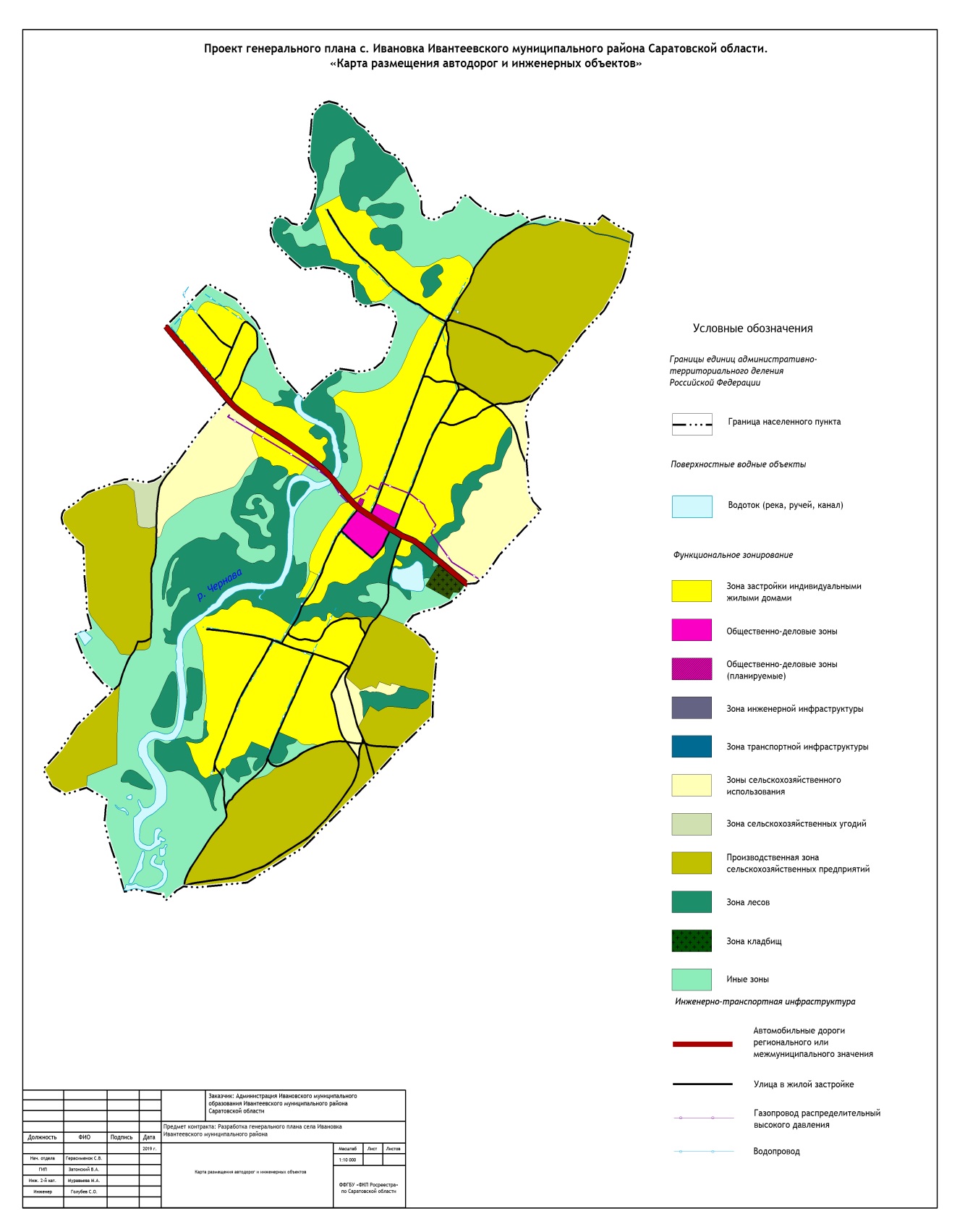 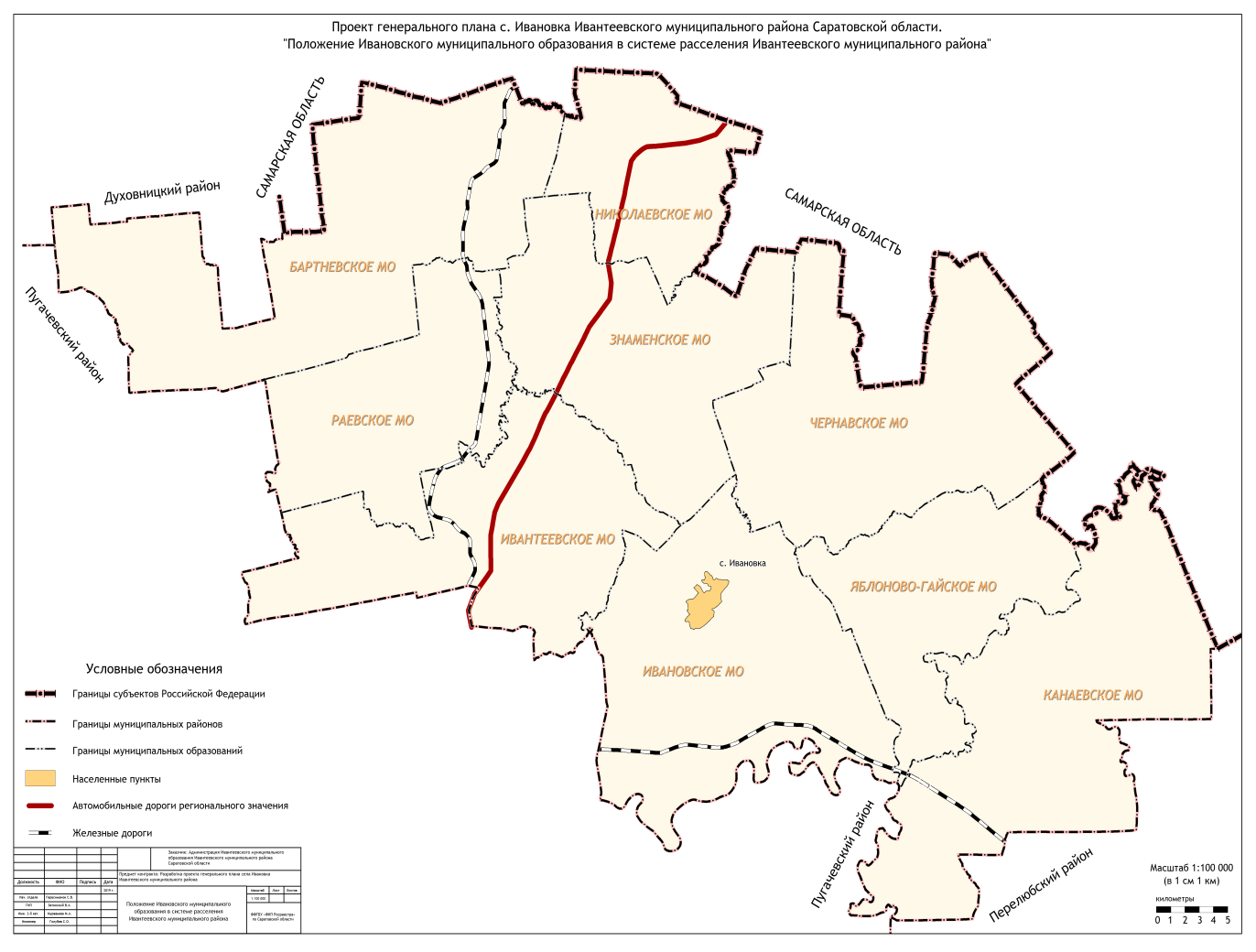 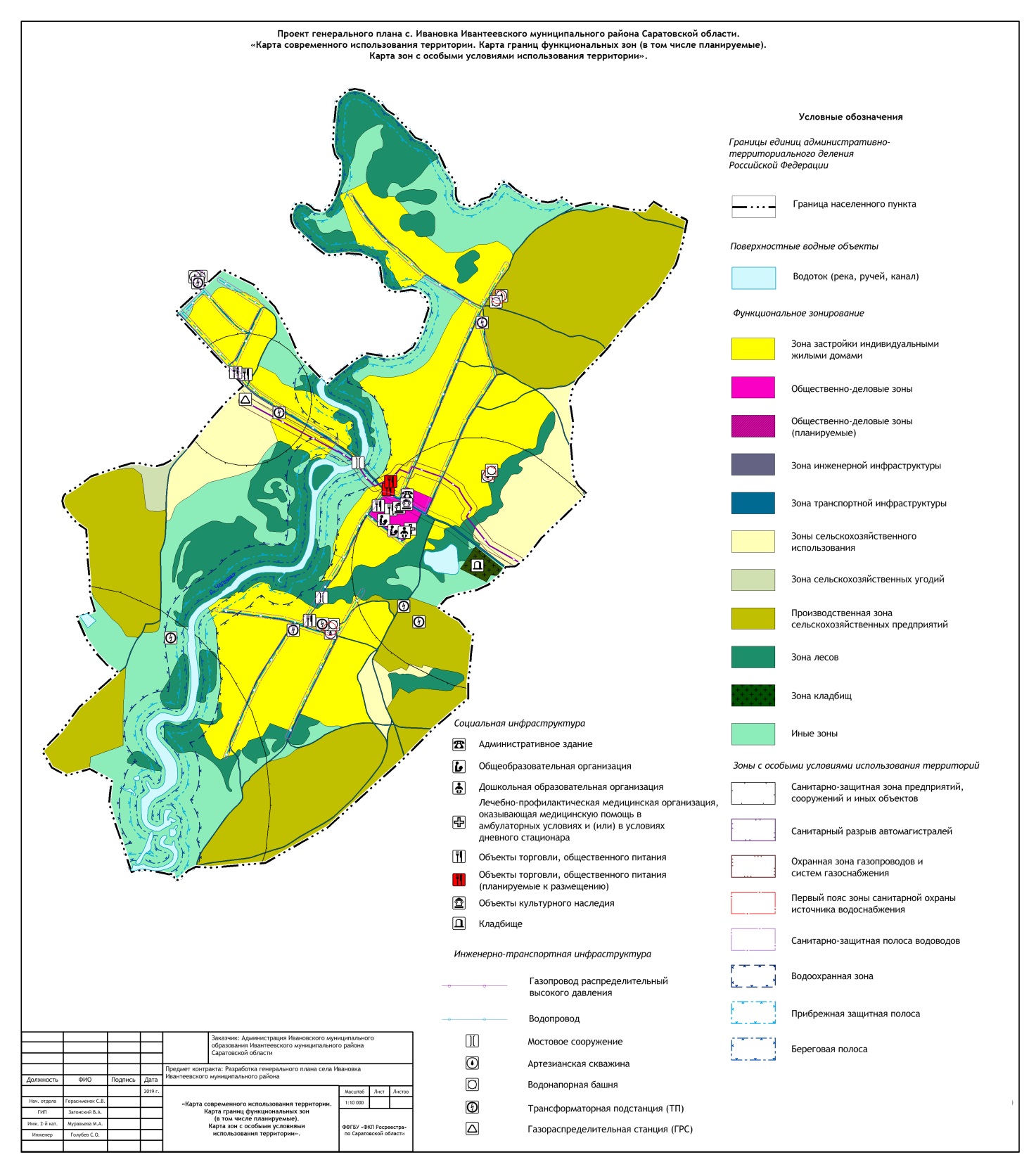 Приложение №2 к решению районного Собрания от 27.11.2019 г. №  «Об утверждении генерального плана  населенного пункта  - с. Ивановка Ивановского муниципального образования Ивантеевского муниципального района Саратовской области»«ФИЛИАЛ ФГБУ «ФКП РОСРЕЕСТРА» ПО САРАТОВСКОЙ ОБЛАСТИПроект генерального плана населенного пункта – с. Ивановка Ивановского муниципального образования Ивантеевского муниципального районаСаратовской областиУтверждаемая частьПоложение о территориальном планированииСОСТАВ ПРОЕКТАГенеральный план с. Ивановка Ивановского муниципального образования Ивантеевского муниципального района Саратовской области разработан в составе:УТВЕРЖДАЕМАЯ ЧАСТЬТекстовые материалы:Графические материалы:ПриложениеМАТЕРИАЛЫ ПО ОБОСНОВАНИЮ ГЕНЕРАЛЬНОГО ПЛАНАТекстовые материалы:Графические материалы:СОДЕРЖАНИЕЦЕЛИ И ЗАДАЧИ ТЕРРИТОРИАЛЬНОГО ПЛАНИРОВАНИЯОсновной целью территориального планирования является определение назначения территории исходя из совокупности социальных, экономических, экологических и иных факторов в целях обеспечения устойчивого развития территории и инфраструктур. Состояние объектов социальной инфраструктуры сельских поселений, уровень их удовлетворенности - основной фактор для улучшения условий жизни сельских жителей, влияющий на выбор места работы и жизни.Достижение устойчивого развития территории предполагает нацеленность на сбалансированное и  эффективное обеспечение качества  жизни, положительный экономический рост, улучшение экологических показателей, повышение инвестиционной привлекательности, рациональное использование всех видов ресурсов, создание благоприятной для жизни среды обитания.Основной целью настоящего проекта является: - определение назначения территории исходя из совокупности социальных, экономических, экологических и иных факторов в целях обеспечения устойчивого развития территорий, развития инженерной, транспортной и социальной инфраструктур, обеспечения учета интересов граждан и их объединений, Российской Федерации, субъектов Российской Федерации, муниципальных образований;- обеспечения планирования дальнейшего поступательного развития территории, ее рационального использования, привлечения инвестиций, обеспечения потребностей населения;- создание условий для планировки территории;- обоснование необходимости резервирования и изъятия земельных участков для размещения объектов местного значения поселения.основными задачами настоящего Проекта являются: - решение вопросов социально-экономического развития, разработки и утверждения в установленном порядке программ в области комплексного социально-экономического развития муниципального образования, долгосрочных целевых программ (подпрограмм), реализуемых за счет средств федерального бюджета, бюджета субъекта Российской Федерации, местного бюджета, а также для приведения перечисленных программ в соответствие с утвержденными генеральными планами поселений, городских округов;- решение вопросов при установлении границ муниципальных образований и населенных пунктов, принятии решений о переводе земель из одной категории в другую, планировании и организации рационального использования земель и их охраны, последующей подготовке градостроительной документации других видов;- разработка документации по планировке территории, предусматривающей размещение объектов федерального, регионального или местного значения, схем охраны природы и природопользования, схем защиты территорий, подверженных воздействию чрезвычайных ситуаций природного и техногенного характера, лесных планов, проектов зон  охраны объектов культурного наследия, других документов, связанных с разработкой проектов границ зон с особыми условиями использования территорий;- определение пространственной модели развития сельского поселения, ее целевых ориентиров, в том числе, в случае необходимости, формирование предложений по изменению границ населенных пунктов, состава населенных пунктов сельского поселения;- предупреждение чрезвычайных ситуаций природного и техногенного характера, стихийных бедствий, эпидемий и ликвидации их последствий;- определение территориальной организации поселения;- рациональное функциональное зонирование территории с определением параметров функциональных зон;- решение вопросов по размещению территорий жилищного строительства;- обеспечение условий для повышения инвестиционной привлекательности поселения, стимулирования жилищного и коммунального строительства, деловой активности и производства, торговли, науки, туризма и отдыха, а также обеспечение реализации мероприятий по развитию транспортной инфраструктуры.ПОЛОЖЕНИЕ О ТЕРРИТОРИАЛЬНОМ ПЛАНИРОВАНИИСведения о видах, назначении и наименованиях планируемых для размещения объектов местного значения поселения, местного значения муниципального района, регионального значения, федерального значения, их основные характеристики и местоположениеСведения о планируемых для размещения в пределах территории  с. Ивановка Ивановского муниципального образования  Ивантеевского района Саратовской области объектах федерального значения, объектах регионального значения, объектах местного значения, за исключением линейных объектов: - сведения о планируемых для размещения в соответствии с документами территориального планирования Российской Федерации объектах федерального значения не приводятся ввиду отсутствия действующих документов территориального планирования Российской Федерации; - сведения о планируемых для размещения в соответствии с документами территориального планирования Саратовской области объектах регионального значения: В соответствии со схемой территориального планирования Саратовской области, утверждённой постановлением Правительства Саратовской области     от 21.05.2019 №345-П, размещение объектов регионального значения в пределах зон не планируется. -  сведения о планируемых для размещения в соответствии с документами территориального планирования Ивантеевского муниципального района Саратовской области объектах местного значения: В соответствии со схемой территориального планирования Ивантеевского муниципального района Саратовской области, утверждённой решением Ивантеевским районным  Собранием Ивантеевского муниципального района Саратовской области  от 20.07.2012 №50     (с изменениями и дополнениями), размещение объектов местного значения в пределах зон планируется: - в области организации в границах сельского поселения электро-, тепло-, газо-, водоснабжения населения, водоотведения:1. Строительство пожарного депо;- в области организации предоставления общедоступного и бесплатного начального общего, основного общего, среднего (полного) общего образования, организации предоставления дополнительного образования детям и общедоступного бесплатного дошкольного образования на территории сельского поселения:1. Строительство ФОКа и хоккейной коробки в с. Ивановка к расчетному сроку;- в области создания условий для оказания медицинской помощи населению на территории сельского поселения1. Строительство скорой медицинской помощи; - в области в связи с решением вопросов местного значения сельского поселения:1. Восстановление оборудования сети проводного вещания, с последующим расширением зоны охвата населения проводным радиовещанием. 2. Оснащение и укомплектовка радиостудии для возможности осуществления информирования населения, использования эфирного радиовещания для оповещения населения поселений при возникновении ЧС природного и техногенного характера, а также в особый период.3.Установка громкоговорителей для возможности быстрого и своевременного оповещения населения при ЧС.ГРАНИЦЫ НАСЕЛЕННЫХ ПУНКТОВВ целях реализации положений настоящего проекта требуется установление границ населенного пункта.Устанавливаемые границы населенного пункта отображены на Карте современного использования территории в составе графических материалов настоящего проекта и  представлены в Приложении.ПРИЛОЖЕНИЕОбщие положенияНастоящее приложение разработано в соответствии с требованиями п. 5.1 ст.23 Градостроительного кодекса Российской Федерации и является обязательной частью проекта генерального плана населенного пункта  - с. Ивановка Ивановского муниципального образования Ивантеевского муниципального района Саратовской области.Графическое и текстовое описание местоположения границ населенного пункта подготовлены в соответствии с Приказом Министерства экономического развития РФ от 23.11.2018  № 650 "Об установлении формы графического описания местоположения границ населенных пунктов, территориальных зон, особо охраняемых природных территорий, зон с особыми условиями использования территории, формы текстового описания местоположения границ населенных пунктов, территориальных зон, требований к точности определения координат характерных точек границ населенных пунктов, территориальных зон, особо охраняемых природных территорий, зон с особыми условиями использования территории, формату электронного документа, содержащего сведения о границах населенных пунктов, территориальных зон, особо охраняемых природных территорий, зон с особыми условиями использования территории.ОПИСАНИЕ МЕСТОПОЛОЖЕНИЯ ГРАНИЦ НАСЕЛЕННОГО ПУНКТА С. ИВАНОВКА ИВАНОВСКОГО МУНИЦИПАЛЬНОГО ОБРАЗОВАНИЯ ИВАТЕЕВСКОГО МУНИЦИПАЛЬНОГО РАЙОНА САРАТОВСКОЙ ОБЛАСТИ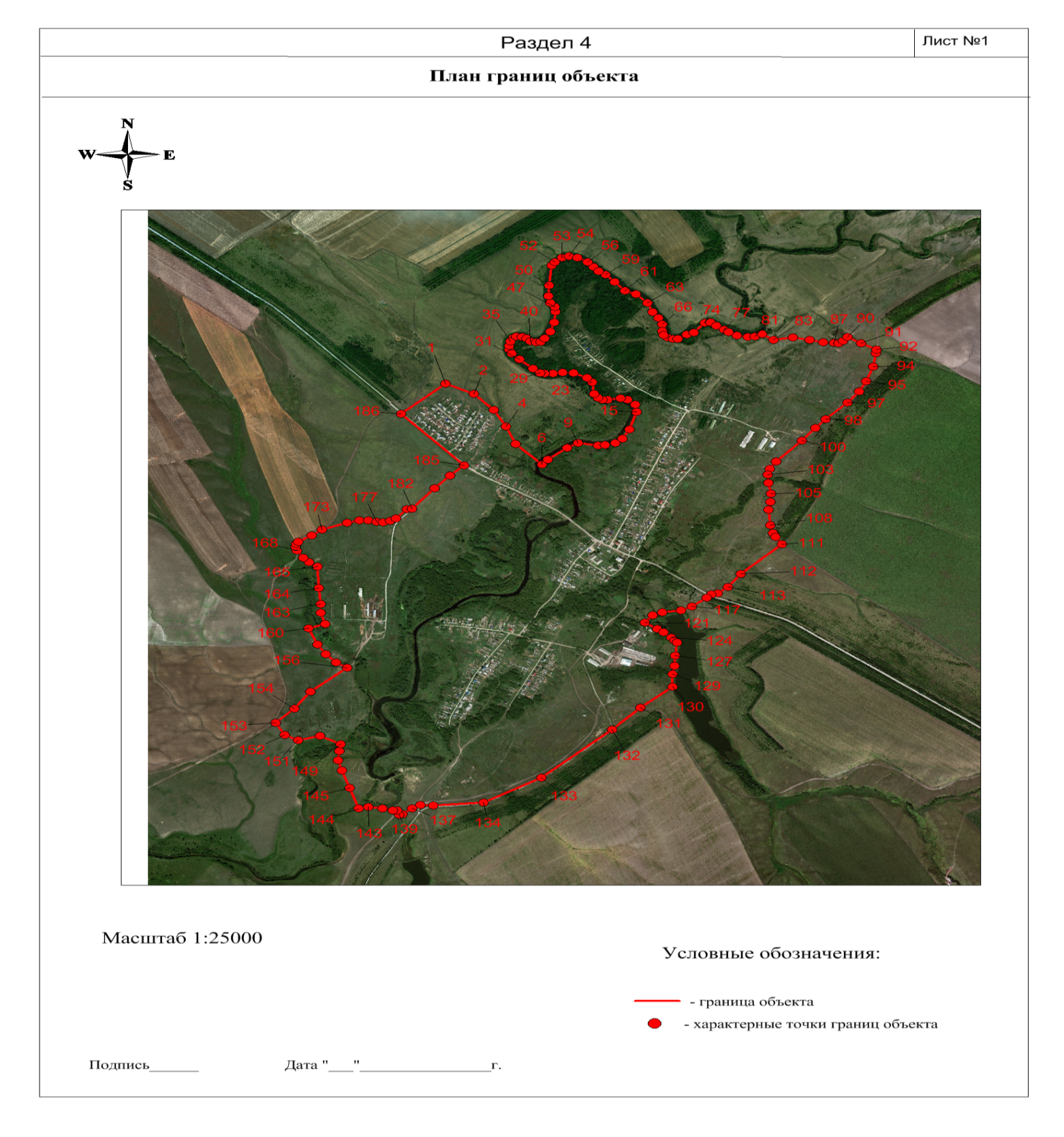 Председатель Ивантеевскогорайонного Собрания  		А.М. НелинГлава Ивантеевского муниципального районаСаратовской области                                                                      В.В. Басов  № п/пНаименование1Положение о территориальном планировании№ п/пНаименование схемМасштаб1Карта современного использования территории. Карта границ функциональных зон (в том числе планируемые). Карта зон с особыми условиями использования территорииМ 1:10 000№ п/пНаименование1Сведения о границах населенных пунктов№ п/пНаименование1Пояснительная записка№ п/пНаименование Масштаб1Карта Положение Ивановского муниципального образования в  системе расселения Ивантеевского муниципального районаМ 1:10 0002Карта современного использования территории. Карта границ функциональных зон (в том числе планируемые). Карта зон с особыми условиями использования территорииМ 1:10 0003Карта размещения автодорог и инженерных объектовМ 1:10 000Номер п/пНаименование МОПлощадь, км21Бартеневское321,82Канаевское295,83Ивановское270,24Чернавское261,65Ивантеевское229,66Знаменское219,97Раевское166,88Яблоново-Гайское165,19Николаевское118,8Номер п/пНаименование МОЧисленность населения, чел.1Ивантеевское56232Знаменское15873Канаевское13644Бартеневское11715Раевское10676Ивановское8677Чернавское7428Яблоново-Гайское7299Николаевское574Номер п/пНазвание населенного пунктаГод основания1село Ивановка18232село Гусиха18203село Журавлиха1821Населенный пункт201020152016201720182019с. Ивановка1002963980988968951Показатель20152016201720182019Родившиеся1418141711Умершие115141315Естественный прирост, ‰3,113,2-4,1-4,2Коэффициент рождаемости, ‰14,518,314,117,511,5Коэффициент смертности, ‰11,45,114,113,415,7Показатели, чел.20152016201720182019Прибыло782056Выбыло101012178Механический прирост328-12-2Общий прирост6158-8-6Возрастная структура населения201020152016201720182019Население всего, на начало года1002963980988968951Моложе трудоспособного возраста159196205206192190Из них детей в возрасте 0-7 лет57981051019592В трудоспособном возрасте634564550561570554Старше трудоспособного возраста209203225221206207Русские756Татары 29Немцы3Украинцы79Армяне29Чеченцы2Казахи34Азербайджанцы19Возрастные категории2019 г.2019 г.2024 г.2024 г.2039 г.2039 г.Возрастные категориичел. %чел. %чел. %0 – 1512413,0410211,49510,4716 – 59 – м и (16 – 54) – ж 62065,1962067,1060266,3760 и > – м и (55 и > – ж) 20721,7720221,86210907Всего951924907Населенный пунктСубъектРуководительПлощадь с/х угодий, гаСпециализацияс. ИвановкаИ.П. Савельев Р.В.Савельев Р.В.32животноводствос. ИвановкаИ.П. Гриднев А.В.Гриднев А.В.220растениеводство, животноводствос. ИвановкаООО «РосТок»Брысков И. Н.9800растениеводствоКРСКоровыСвинопоголовьеОвцы и козыПтицаЛошади3291874281659/78168910№ п/пПоказателиЕдиница измерения2019 г.1Общая площадь жилых помещенийтыс. м232,02Число проживающих в ветхих жилых домах человек03Количество дворовшт.3784Газифицировано домовшт.376число источников теплоснабжениян/додиночное протяжение уличной газовой сети (км)н/дчисло источников теплоснабжения мощностью до 3 Гкал/чн/дпротяженность тепловых и паровых сетей в двухтрубном исчислении (км)н/додиночное протяжение уличной водопроводной сети, 
нуждающейся в замене (км)8,9Общая обеспеченность жилищного фонда:водопроводом составляет100%сетевым газом составляет99,9%№ п/пНаименование объектаАдресПроектное количество местФактическое количество местБалансодержательТеплоснабжение1ДОУ Детский сад «Аленушка»с. Ивановка, ул. Кооперативная, д.15042Управление образования администрации Ивантеевского муниципального районаИндивид.№ п/пНаименование объектаМестоположение Проектное количество местФактическое количество местБалансодержательТеплоснабжение1МОУ СОШ с. Ивановкас. Ивановка, ул. Кооперативная, д.4316079Управление образования администрации Ивантеевского   муниципального  районаИндивид.2Интернатс. Ивановка, ул. Кооперативная, д.43а8020Управление образования администрации Ивантеевского   муниципального  районаНаселенный пунктУчреждениеЭтажностьПлощадь постройки, м2Год ввода в эксплуатациюСтепень износа,%с. ИвановкаФАП1128,6198560№ п/пНаименование объектаМестоположение Проектное количество местФактическое количество местБалансо-держательТеплоснабжение1Ивановский СДКс. Ивановка, ул. Кооперативная, д.49400400Отдел культуры и кино Ивантеевского муниципального районаИндивид.№ п/пНаименование учрежденияАдресКоличество томовЗдание специальное или приспособленноеГод постройкиГод реконструкции1Библиотекас. Ивановка, ул. Кооперативная, д.497530приспособленное--№ п/пНаименование учрежденияАдресПлощадь, м2Здание специальное или приспособленноеГод постройки1спортзалс. Ивановка, ул. Кооперативная, д.43120приспособленноеНаименованиеМестоположениеТорговая площадь, м2Год ввода в эксплуатациюВид деятельностиМагазин «Центр»ул. Кооперативная, д.8162,72009Розничная торговля«Товары на каждый день»ул. Кооперативная, д.45а74,62002Розничная торговля«Меркурий»ул. Кооперативная, д.1049,6208Розничная торговля«Крестьянский двор»ул. Кооперативная, д.45157,72015Розничная торговля«Белый медведь»ул. Кооперативная, д.41а29,72005Розничная торговля№Наименование учрежденияВ чьем ведении находитсяАдресКоличество местОтдельно стоящее или встроенноеКачественное состояниеПлощадь участка, м21Парикмахерская-с. Ивановка, ул. Московская, д.1-встроенноехорошее-№ п/пАдрес местополо-женияПлощадь используе-мая, гаПлощадь свобод-ная, гаСтатусКонфессиональ-ная принадлежностьСостояние подъезд-ных путей (асфальт, грунт)Наличие ограждения1с. Ивановка1,590,36открытоеобщееасфальтимеетсяНаселение, чел.Площадь территории, гаСельхозиспользования, гаПашня, гаСенокосы и пастбища, га9622702418565156482917Наименование населенного пунктаРанее установленная площадь, гаПлощадь земельв установленных генеральным планом границах, гас. Ивановка-515,6Наименование функциональной зоныПлощадь земель функциональной зоны, гаЖилые зоны, в т.ч.:133,7Зона жилой застройки  усадебного типа133,7Зона малоэтажной жилой застройки-Зона жилой застройки особого строительного режима-Общественно-деловые зоны, в т.ч.:3,73Зона объектов административного назначения0,92Зона объектов назначения культуры и искусства-Зона объектов спортивного назначения-Зона объектов религиозного назначения-Зона объектов образовательных учреждений2,81Зона объектов здравоохранения и социального обеспечения-Зона объектов торговли и бытового обслуживания-Зоны рекреационного назначения, в т.ч.:79,6Зона лесных насаждений79,6Зона лесопосадок-Зона древесно-кустарниковой растительности-Зона парков, скверов-Производственные зоны, в т.ч.:132,25Зона территорий промышленных предприятий-Зона территорий агропромышленного комплекса132,25Зоны сельскохозяйственного назначения, в т.ч.:35,83Зона территорий сенокосов, пастбищЗона территорий садово-огородных участков-Зона территорий пашни35,83Наименование функциональной зоныПлощадь земель функциональной зоны, гаЗоны территорий транспортной инфраструктуры, в т.ч.:8,5Зона дорог с асфальтовым покрытием4,8Зона дорог без покрытия3,7Зоны коммунально-складских объектов, в т.ч.:-Зона коммунальных и коммунально-складских объектов-Зоны территорий специального назначения, в т.ч.:1,58Кладбище1,58Зона зеленых насаждений специального назначения (санитарно-защитные зоны)-Зоны водных объектов13,21Зона прочих земель108,6Общая площадь земель в установленных границах517№ п/пНаименование объектаДатировкаМестонахождение  объектаАктуальное состояние1Поселение к северу от с. ИвановкаЭпоха поздней бронзы (II тыс. до н.э.)В 0,5 км к северу от с. Ивановка, на первой надпойменной террасе правого берега р.ЧернавыТерритория задернована. Насыпной плотиной повреждена южная часть поселения2Курган к северу от с. ИвановкаIV тыс. до н.э. -  XVв н.э.В 4,5 км к северу от с Ивановка, на склоне водораздела3Курган к северо-западу от с. ЖуравлихаIV тыс. до н.э. -  XVв н.эВ 5 км к северо-западу от с. Журавлиха, на вершине водоразделаНа кургане находится геодезический знак4Поселение к юго-западу от с. ИвановкаЭпоха поздней бронзы (II тыс. до н.э.)В 2 км к юго-западу от с. Ивановка, на первой надпойменной террасе левого берега р. Чернава.Через центр поселения с юго-запада на северо-восток проходит грунтовая дорога5Курганная группа к юго-западу от с. Ивановка из 3 насыпейIV тыс. до н.э. -  XVв н.эВ 5 км к юго-западу от с. ИвановкаПодвергается интенсивной распашке6Курган к северу от с.ГусихаIV тыс. до н.э. -  XVв н.эВ 3,5 км к северу от с. ГусихаПамятник интенсивно распахивается7Курганная группа к северо-западу от с. Гусиха из 2 насыпейIV тыс. до н.э. -  XVв н.эВ 5 км к северо-западу от с. Гусиха, на краю водоразделаНа кургане №1 установлен геодезический знак. Курган №2 распахивается8Курганная группа к западу от с. Гусиха из 2 насыпейIV тыс. до н.э. -  XVв н.эВ 3,5 км к западу от с. Гусиха, на второй надпойменной террасе правого берега р. Б. ИргизКурганы подвергаются интенсивной распашке9Поселение к западу от с. ГусихаЭпоха поздней бронзы (II тыс. до н.э.)В 3,8 км к западу от с. Гусиха, на правом берегу р. Б. ИргизПамятник распахивается10Поселение к северу от п. ОрошаемыйЭпоха поздней бронзы (II тыс. до н.э.)В 0,5 км к северу от п. Орошаемый (Дергачевский район), на склоне второй надпойменной террасы правого берега р. Б. Иргиз11Поселение 2 к юго-западу  т с. ЖуравлихаЭпоха поздней бронзы (II тыс. до н.э.)В 3 км к юго-западу от с. Журавлиха, на склоне второй надпойменной террасы правого берега р. Б. ИргизаПамятник распахивается12Поселение 1 к юго-западу от с. ЖуравлихаЭпоха поздней бронзы (II тыс. до н.э.)В 1 км к юго-западу от с. Журавлиха на правом берегу  р. Б. ИргизС востока на запад через памятник проходит грунтовая дорога13Отдельная находка эпохи бронзы к востоку от с. ЖуравлихаЭпоха поздней бронзы (II тыс. до н.э.)У восточной окраины с. Журавлиха14Местонахождение  эпохи поздней бронзы к востоку от с. ЖуравлихаЭпоха поздней бронзы (II тыс. до н.э.)В 2,5 км к востоку от с. Журавлиха, на второй надпойменной террасе правого берега р. Б. ИргизПамятник распахивается15Отдельная находка эпохи бронзы к востоку от с. ЖуравлихаЭпоха поздней бронзы (II тыс. до н.э.)В 2,5 км к востоку от с. Журавлиха на пахотном поле16Курганная группа к востоку от с. Журавлиха из 2 насыпейЭпоха поздней бронзы (II тыс. до н.э.)В 4 км к востоку от с. Журавлиха, на второй надпойменной террасе правого берега р. Б. ИргизПамятник интенсивно распахивается17Курган к востоку от с. ЖуравлихаЭпоха поздней бронзы (II тыс. до н.э.)В 4,5 км к востоку от с. Журавлиха, на первой надпойменной террасеКурган интенсивно распахивается№ п/пНаселенный пунктНаименование объекта1с. ИвановкаПамятник участникам ВОВ и гражданской войны2с. ИвановкаПамятник В.И. ЛенинуN 
п/пНаименованиеимуществаХарактеристика объектаОснование для  
внесения в Реестр1Дороги грунтовыепротяженность - 0,5 кмПостановление №45 от 29.01.2018 г.2Дороги щебенистые, гравийныепротяженность -2,28 кмПостановление №45 от 29.01.2018 г.3Дороги с твердым покрытиемпротяженность -5,17 кмПостановление №45 от 29.01.2018 г.Название автобусного маршрутаПротяженность, кмСостояние автодорогиКатегория (междугороднее, межобластное, внутреннее: школьное, специальное сообщение)Частота рейсов (с указанием единиц измерения)Количество пассажиров переводимых за 2018 год, ед.с. Ивантеевка-с. Ивановка- с. Ивантеевка7км-школьное--№ п/пНаименование населенного пунктаКатегория (ул., пер. и т.п.)НаименованиеПротяженность всего кмВ том числеВ том числеВ том числе№ п/пНаименование населенного пунктаКатегория (ул., пер. и т.п.)НаименованиеПротяженность всего кмАсфальто бетонЩебеньГрунт1с. ИвановкаулицаМосковская1,61,10,52с. ИвановкаулицаПионерская0,950,953с. ИвановкаулицаКрасноармейская1,01,04с. ИвановкаулицаКооперативная1,531,10,435с. ИвановкаулицаЛомовка0,850,856с. ИвановкаулицаСеменовка0,870,877с. ИвановкаулицаСтепная0,650,658с. ИвановкаулицаНовостроящаяся0,50,5Всего7,955,172,280,5№ п/пНаименование недвижимого имуществаАдрес (местоположение) недвижимого имуществаКадастровый номер муниципального недвижимого имуществаСведения о правообладателе муниципального недвижимого имущества1Сооружение «Водопровод» с. Ивановкас. Ивановка ул. Степная от д.28/2 до д.23/164-64-22/019/2005-195Администрация Ивантеевского муниципального района2Сооружение «Водопровод» с. Ивановкас. Ивановка от башни Рожновского №2 до д.30 по  ул. Ломовка64-64-22/019/2005-180Администрация Ивантеевского муниципального района3Сооружение «Водопровод» с. Ивановкас. Ивановка от башни Рожновского №2 до д.50 по  ул. Семеновка64-64-22/019/2005-179Администрация Ивантеевского муниципального района4Сооружение «Водопровод» с. Ивановкас. Ивановка от башни Рожновского №2 до д.19 по  ул. Новостроящая64-64-22/019/2005-225Администрация Ивантеевского муниципального района5Сооружение «Водопровод» с. Ивановкас. Ивановка от башни Рожновского №3 до д.12/1 по  ул. Степная64-64-22/019/2005-223Администрация Ивантеевского муниципального района6Сооружение «Водопровод» с. Ивановкас.Ивановка от башни Рожновского №1 до д.34  по  ул. Красноармейская64-64-22/019/2005-220Администрация Ивантеевского муниципального района7Сооружение «Водопровод» с. Ивановкас. Ивановка от башни Рожновского №2 до мастерской64-64-22/019/2005-231Администрация Ивантеевского муниципального района8Сооружение «Водопровод» с. Ивановкас. Ивановка ул. Московская от д.12 до д.8964-64-22/020/2005-20Администрация Ивантеевского муниципального района9Сооружение «Водопровод» с. Ивановкас. Ивановка от д. 4/1 по ул. Пионерская до башни Рожновского №464-64-22/019/2005-236Администрация Ивантеевского муниципального района10Сооружение «Водопровод» с. Ивановкас. Ивановка ул. Кооперативная от д.6/1 до д.3664-64-22/019/2005-236Администрация Ивантеевского муниципального районаСооружение «Водопровод» с. Ивановкас. Ивановка  от д.4/1 по ул. Пионерская до д.12 по ул. Московская64-64-22/019/2005-235Администрация Ивантеевского муниципального района11Сооружение «Водопровод» с. Ивановкас. Ивановка ул. Пионерская  от д.1/1 до д.18/264-64-22/019/2005-234Администрация Ивантеевского муниципального района12Сооружение «Водопровод» с. Ивановкас. Ивановка ул. Степная от д.12/1 до д.24/164-64-22/019/2005-232Администрация Ивантеевского муниципального района13Сооружение «Водопровод» с. Ивановкас. Ивановка ул. Степная от д.8/2 до д.22/264-64-22/020/2005-21Администрация Ивантеевского муниципального района14Сооружение «Водопровод» с. Ивановкас. Ивановка ул. Степная от д. 22/2 до д.9/264-64-22/020/2005-22Администрация Ивантеевского муниципального района15Сооружение «Водопровод» с. Ивановкас. Ивановка ул. Садовая от д. 1А до д.22/264-64-22/019/2005-23Администрация Ивантеевского муниципального района16Сооружение «Башня Рожновского №1»с. Ивановкас. Ивановка ул. Московская напротив д.7564-64-22/020/2005-15Администрация Ивантеевского муниципального района17Сооружение «Башня Рожновского №3»с. Ивановкас. Ивановка ул. Степная напротив д.864-64-22/020/2005-16Администрация Ивантеевского муниципального района18Сооружение «Башня Рожновского №4»с. Ивановкас. Ивановка ул. Пионерская напротив д.1864-64-22/020/2005-17Администрация Ивантеевского муниципального района19Сооружение «Башня Рожновского №5»с. Ивановкас. Ивановка ул. Ломовка в 300 м от д.5064-64-22/019/2005-248Администрация Ивантеевского муниципального района20Сооружение «Артезианская скважина №1»с. Ивановкас. Ивановка рядом с Башней Рожновского №164-64-22/020/2005-26Администрация Ивантеевского муниципального района21Сооружение «Артезианская скважина №2»с. Ивановкас.Ивановка рядом с Башней Рожновского №164-64-22/020/2005-31Администрация Ивантеевского муниципального района22Сооружение «Артезианская скважина №4»с. Ивановкас. Ивановка рядом с Башней Рожновского №264-64-22/020/2005-32Администрация Ивантеевского муниципального района23Сооружение «Артезианская скважина №5»с. Ивановкас. Ивановка рядом с Башней Рожновского №364-64-22/020/2005-28Администрация Ивантеевского муниципального района24Сооружение «Артезианская скважина №6»с. Ивановкас. Ивановка рядом с Башней Рожновского №464-64-22/020/2005-25Администрация Ивантеевского муниципального района25Сооружение «Артезианская скважина №7»с. Ивановкас. Ивановка рядом с Башней Рожновского №564-64-22/020/2005-24Администрация Ивантеевского муниципального районаКатегория земельПлощадь, гаПлощадь,%Леса1526,821Заросли кустарника77,41Степи5278,673Луга362,95Всего7245,7100Председатель Ивантеевскогорайонного Собрания  		А.М. НелинГлава Ивантеевского муниципального районаСаратовской области                                                                      В.В. Басов  № п/пНаименование1Положение о территориальном планировании№ п/пНаименование схемМасштаб1Карта современного использования территории. Карта границ функциональных зон (в том числе планируемые). Карта зон с особыми условиями использования территорииМ 1:10 000№ п/пНаименование1Сведения о границах населенных пунктов№ п/пНаименование1Пояснительная записка№ п/пНаименование Масштаб1Карта Положение Ивановского муниципального образования в  системе расселения Ивантеевского муниципального районаМ 1:10 0002Карта современного использования территории. Карта границ функциональных зон (в том числе планируемые). Карта зон с особыми условиями использования территорииМ 1:10 0003Карта размещения автодорог и инженерных объектовМ 1:10 000ОПИСАНИЕ МЕСТОПОЛОЖЕНИЯ ГРАНИЦОПИСАНИЕ МЕСТОПОЛОЖЕНИЯ ГРАНИЦОПИСАНИЕ МЕСТОПОЛОЖЕНИЯ ГРАНИЦГраница населенного пункта с. Ивановка Ивановского муниципального образования Ивантеевского муниципального района Саратовской областиГраница населенного пункта с. Ивановка Ивановского муниципального образования Ивантеевского муниципального района Саратовской областиГраница населенного пункта с. Ивановка Ивановского муниципального образования Ивантеевского муниципального района Саратовской области(наименование объекта, местоположение границ которого описано (далее - объект)(наименование объекта, местоположение границ которого описано (далее - объект)(наименование объекта, местоположение границ которого описано (далее - объект)Раздел 1Раздел 1Раздел 1Сведения об объектеСведения об объектеСведения об объекте№ п/пХарактеристики объектаОписание характеристик1231Местоположение объекта413960, Саратовская обл, Ивантеевский р-н, Ивановка с2Площадь объекта +/- величина погрешности определения площади(Р+/- Дельта Р)–3Иные характеристики объекта–Раздел 2Раздел 2Раздел 2Раздел 2Раздел 2Раздел 2Раздел 2Раздел 2Сведения о местоположении границ объектаСведения о местоположении границ объектаСведения о местоположении границ объектаСведения о местоположении границ объектаСведения о местоположении границ объектаСведения о местоположении границ объектаСведения о местоположении границ объектаСведения о местоположении границ объекта1. Система координат МСК-64, зона 31. Система координат МСК-64, зона 31. Система координат МСК-64, зона 31. Система координат МСК-64, зона 31. Система координат МСК-64, зона 31. Система координат МСК-64, зона 31. Система координат МСК-64, зона 31. Система координат МСК-64, зона 32. Сведения о характерных точках границ объекта2. Сведения о характерных точках границ объекта2. Сведения о характерных точках границ объекта2. Сведения о характерных точках границ объекта2. Сведения о характерных точках границ объекта2. Сведения о характерных точках границ объекта2. Сведения о характерных точках границ объекта2. Сведения о характерных точках границ объектаОбозначениехарактерных точек границКоординаты, мКоординаты, мКоординаты, мКоординаты, мМетод определения координат характерной точки Средняя квадратическая погрешность положения характерной точки (Мt), мОписание обозначения точки на местности (при наличии)Обозначениехарактерных точек границХХYYМетод определения координат характерной точки Средняя квадратическая погрешность положения характерной точки (Мt), мОписание обозначения точки на местности (при наличии)12233456н1572357.07572357.073318561.703318561.70Геодезический метод0.10–н2572396.27572396.273318486.783318486.78Геодезический метод0.10–н3572437.83572437.833318418.113318418.11Геодезический метод0.10–н4572414.08572414.083318397.743318397.74Геодезический метод0.10–н5572397.87572397.873318374.383318374.38Геодезический метод0.10–н6572398.45572398.453318351.623318351.62Геодезический метод0.10–н7572404.56572404.563318299.743318299.74Геодезический метод0.10–н8572418.07572418.073318232.223318232.22Геодезический метод0.10–н9572433.30572433.303318149.483318149.48Геодезический метод0.10–н10572418.44572418.443318054.763318054.76Геодезический метод0.10–н11572455.47572455.473317996.043317996.04Геодезический метод0.10–н12572440.88572440.883317963.113317963.11Геодезический метод0.10–н13572437.07572437.073317928.113317928.11Геодезический метод0.10–н14572446.11572446.113317872.343317872.34Геодезический метод0.10–н15572469.29572469.293317831.753317831.75Геодезический метод0.10–н16572482.13572482.133317809.923317809.92Геодезический метод0.10–н17572508.00572508.003317772.573317772.57Геодезический метод0.10–н18572530.06572530.063317741.633317741.63Геодезический метод0.10–н19572528.86572528.863317714.453317714.45Геодезический метод0.10–н20572463.08572463.083317661.563317661.56Геодезический метод0.10–н21572452.19572452.193317624.073317624.07Геодезический метод0.10–н22572422.39572422.393317581.423317581.42Геодезический метод0.10–н23572421.56572421.563317558.373317558.37Геодезический метод0.10–н24572431.45572431.453317529.363317529.36Геодезический метод0.10–н25572447.68572447.683317510.733317510.73Геодезический метод0.10–н26572472.11572472.113317505.453317505.45Геодезический метод0.10–н27572516.19572516.193317505.683317505.68Геодезический метод0.10–н28572557.23572557.233317486.233317486.23Геодезический метод0.10–н29572597.49572597.493317456.753317456.75Геодезический метод0.10–н30572657.03572657.033317429.433317429.43Геодезический метод0.10–н31572713.86572713.863317373.893317373.89Геодезический метод0.10–н32572734.02572734.023317319.943317319.94Геодезический метод0.10–н33572793.82572793.823317268.103317268.10Геодезический метод0.10–н34572839.59572839.593317222.243317222.24Геодезический метод0.10–н35572861.67572861.673317186.863317186.86Геодезический метод0.10–н36572889.73572889.733317164.483317164.48Геодезический метод0.10–н37572920.36572920.363317133.913317133.91Геодезический метод0.10–н38572949.80572949.803317082.903317082.90Геодезический метод0.10–н39572959.27572959.273317041.623317041.62Геодезический метод0.10–н40572949.50572949.503317005.613317005.61Геодезический метод0.10–н41572922.34572922.343316972.993316972.99Геодезический метод0.10–н42572899.68572899.683316957.073316957.07Геодезический метод0.10–н43572768.12572768.123316942.633316942.63Геодезический метод0.10–н44572698.11572698.113316939.863316939.86Геодезический метод0.10–н45572655.92572655.923316951.143316951.14Геодезический метод0.10–н46572628.59572628.593316971.673316971.67Геодезический метод0.10–н47572597.48572597.483316975.113316975.11Геодезический метод0.10–н48572528.57572528.573316971.233316971.23Геодезический метод0.10–н49572469.23572469.233316950.993316950.99Геодезический метод0.10–н50572423.56572423.563316924.363316924.36Геодезический метод0.10–н51572402.00572402.003316903.623316903.62Геодезический метод0.10–н52572398.20572398.203316881.333316881.33Геодезический метод0.10–н53572403.66572403.663316854.193316854.19Геодезический метод0.10–н54572422.09572422.093316833.323316833.32Геодезический метод0.10–н55572433.87572433.873316810.613316810.61Геодезический метод0.10–н56572436.36572436.363316784.583316784.58Геодезический метод0.10–н57572426.29572426.293316767.523316767.52Геодезический метод0.10–н58572403.27572403.273316753.473316753.47Геодезический метод0.10–н59572374.36572374.363316747.613316747.61Геодезический метод0.10–н60572349.54572349.543316749.563316749.56Геодезический метод0.10–н61572323.29572323.293316761.523316761.52Геодезический метод0.10–н62572286.39572286.393316798.063316798.06Геодезический метод0.10–н63572227.01572227.013316865.513316865.51Геодезический метод0.10–н64572200.11572200.113316900.533316900.53Геодезический метод0.10–н65572193.90572193.903316922.483316922.48Геодезический метод0.10–н66572196.65572196.653316964.833316964.83Геодезический метод0.10–н67572203.13572203.133317013.133317013.13Геодезический метод0.10–н68572197.78572197.783317066.673317066.67Геодезический метод0.10–н69572167.30572167.303317134.393317134.39Геодезический метод0.10–н70572140.72572140.723317158.253317158.25Геодезический метод0.10–н71572062.60572062.603317168.543317168.54Геодезический метод0.10–н72572038.97572038.973317188.313317188.31Геодезический метод0.10–н73572026.83572026.833317210.273317210.27Геодезический метод0.10–н74572025.08572025.083317234.803317234.80Геодезический метод0.10–н75572035.32572035.323317298.693317298.69Геодезический метод0.10–н76572027.31572027.313317334.023317334.02Геодезический метод0.10–н77571994.12571994.123317372.773317372.77Геодезический метод0.10–н78571946.37571946.373317379.983317379.98Геодезический метод0.10–н79571832.50571832.503317343.173317343.17Геодезический метод0.10–н80571771.25571771.253317308.433317308.43Геодезический метод0.10–н81571744.81571744.813317273.963317273.96Геодезический метод0.10–н82571731.67571731.673317224.933317224.93Геодезический метод0.10–н83571728.56571728.563317188.153317188.15Геодезический метод0.10–н84571742.62571742.623317089.253317089.25Геодезический метод0.10–н85571710.19571710.193317035.473317035.47Геодезический метод0.10–н86571635.37571635.373316941.673316941.67Геодезический метод0.10–н87571601.92571601.923316912.433316912.43Геодезический метод0.10–н88571735.02571735.023316782.983316782.98Геодезический метод0.10–н89571850.04571850.043316734.573316734.57Геодезический метод0.10–н90571957.43571957.433316673.673316673.67Геодезический метод0.10–н91572060.57572060.573316574.043316574.04Геодезический метод0.10–н92572128.61572128.613316433.283316433.28Геодезический метод0.10–н93571929.27571929.273316214.983316214.98Геодезический метод0.10–н94571594.35571594.353316528.823316528.82Геодезический метод0.10–н95571527.98571527.983316458.073316458.07Геодезический метод0.10–н96571446.04571446.043316384.463316384.46Геодезический метод0.10–н97571311.90571311.903316273.333316273.33Геодезический метод0.10–н98571307.84571307.843316248.033316248.03Геодезический метод0.10–н99571248.42571248.423316192.453316192.45Геодезический метод0.10–н100571231.25571231.253316164.593316164.59Геодезический метод0.10–н101571224.52571224.523316131.293316131.29Геодезический метод0.10–н102571226.47571226.473316096.793316096.79Геодезический метод0.10–н103571236.98571236.983316055.123316055.12Геодезический метод0.10–н104571236.52571236.523316011.403316011.40Геодезический метод0.10–н105571219.68571219.683315951.973315951.97Геодезический метод0.10–н106571175.49571175.493315828.693315828.69Геодезический метод0.10–н107571135.50571135.503315776.723315776.72Геодезический метод0.10–н108571096.13571096.133315711.553315711.55Геодезический метод0.10–н109571081.62571081.623315701.703315701.70Геодезический метод0.10–н110571063.19571063.193315699.793315699.79Геодезический метод0.10–н111571037.88571037.883315704.823315704.82Геодезический метод0.10–н112570990.89570990.893315737.653315737.65Геодезический метод0.10–н113570962.84570962.843315764.513315764.51Геодезический метод0.10–н114570932.17570932.173315806.833315806.83Геодезический метод0.10–н115570793.76570793.763315813.213315813.21Геодезический метод0.10–н116570689.90570689.903315822.353315822.35Геодезический метод0.10–н117570632.04570632.043315824.133315824.13Геодезический метод0.10–н118570558.37570558.373315846.723315846.72Геодезический метод0.10–н119570530.90570530.903315763.183315763.18Геодезический метод0.10–н120570426.79570426.793315807.893315807.89Геодезический метод0.10–н121570364.27570364.273315851.523315851.52Геодезический метод0.10–н122570309.76570309.763315902.443315902.44Геодезический метод0.10–н123570276.39570276.393315954.813315954.81Геодезический метод0.10–н124570117.61570117.613315775.603315775.60Геодезический метод0.10–н125570008.18570008.183315694.123315694.12Геодезический метод0.10–н126569915.34569915.343315603.893315603.89Геодезический метод0.10–н127569838.10569838.103315648.373315648.37Геодезический метод0.10–н128569801.41569801.413315716.613315716.61Геодезический метод0.10–н129569832.09569832.093315823.013315823.01Геодезический метод0.10–н130569777.18569777.183315924.443315924.44Геодезический метод0.10–н131569732.13569732.133315917.673315917.67Геодезический метод0.10–н132569673.87569673.873315912.543315912.54Геодезический метод0.10–н133569605.10569605.103315931.353315931.35Геодезический метод0.10–н134569490.86569490.863315971.033315971.03Геодезический метод0.10–н135569357.78569357.783316013.903316013.90Геодезический метод0.10–н136569369.46569369.463316064.033316064.03Геодезический метод0.10–н137569358.60569358.603316132.453316132.45Геодезический метод0.10–н138569348.17569348.173316185.053316185.05Геодезический метод0.10–н139569348.52569348.523316207.183316207.18Геодезический метод0.10–н140569318.63569318.633316215.423316215.42Геодезический метод0.10–н141569322.92569322.923316230.293316230.29Геодезический метод0.10–н142569360.01569360.013316278.713316278.71Геодезический метод0.10–н143569381.20569381.203316318.873316318.87Геодезический метод0.10–н144569378.46569378.463316383.613316383.61Геодезический метод0.10–н145569400.16569400.163316631.063316631.06Геодезический метод0.10–н146569560.91569560.913316915.603316915.60Геодезический метод0.10–н147569877.86569877.863317263.953317263.95Геодезический метод0.10–н148570019.15570019.153317404.003317404.00Геодезический метод0.10–н149570155.96570155.963317563.113317563.11Геодезический метод0.10–н150570240.62570240.623317563.633317563.63Геодезический метод0.10–н151570292.07570292.073317570.623317570.62Геодезический метод0.10–н152570360.12570360.123317575.973317575.97Геодезический метод0.10–н153570446.54570446.543317583.723317583.72Геодезический метод0.10–н154570457.42570457.423317572.093317572.09Геодезический метод0.10–н155570476.34570476.343317554.573317554.57Геодезический метод0.10–н156570511.13570511.133317518.693317518.69Геодезический метод0.10–н157570535.03570535.033317486.523317486.52Геодезический метод0.10–н158570575.53570575.533317424.483317424.48Геодезический метод0.10–н159570621.48570621.483317461.583317461.58Геодезический метод0.10–н160570640.07570640.073317511.653317511.65Геодезический метод0.10–н161570655.56570655.563317603.443317603.44Геодезический метод0.10–н162570679.11570679.113317655.963317655.96Геодезический метод0.10–н163570737.22570737.223317730.653317730.65Геодезический метод0.10–н164570760.64570760.643317750.693317750.69Геодезический метод0.10–н165570764.60570764.603317781.873317781.87Геодезический метод0.10–н166570807.28570807.283317833.643317833.64Геодезический метод0.10–н167570892.20570892.203317898.273317898.27Геодезический метод0.10–н168571086.22571086.223318099.033318099.03Геодезический метод0.10–н169571136.20571136.203318068.013318068.01Геодезический метод0.10–н170571159.11571159.113318055.233318055.23Геодезический метод0.10–н171571209.74571209.743318043.523318043.52Геодезический метод0.10–н172571312.02571312.023318031.633318031.63Геодезический метод0.10–н173571363.70571363.703318042.333318042.33Геодезический метод0.10–н174571417.99571417.993318043.463318043.46Геодезический метод0.10–н175571484.73571484.733318031.363318031.36Геодезический метод0.10–н176571539.00571539.003318028.203318028.20Геодезический метод0.10–н177571578.85571578.853318038.293318038.29Геодезический метод0.10–н178571627.32571627.323318068.153318068.15Геодезический метод0.10–н179571762.30571762.303318195.323318195.32Геодезический метод0.10–н180571844.12571844.123318261.993318261.99Геодезический метод0.10–н181571901.87571901.873318311.603318311.60Геодезический метод0.10–н182572011.47572011.473318422.053318422.05Геодезический метод0.10–н183572083.38572083.383318477.873318477.87Геодезический метод0.10–н184572151.61572151.613318513.583318513.58Геодезический метод0.10–н185572246.14572246.143318545.923318545.92Геодезический метод0.10–н186572334.68572334.683318559.473318559.47Геодезический метод0.10–н1572357.07572357.073318561.703318561.70Геодезический метод0.10–3. Сведения о характерных точках части (частей) границы объекта3. Сведения о характерных точках части (частей) границы объекта3. Сведения о характерных точках части (частей) границы объекта3. Сведения о характерных точках части (частей) границы объекта3. Сведения о характерных точках части (частей) границы объекта3. Сведения о характерных точках части (частей) границы объекта3. Сведения о характерных точках части (частей) границы объекта3. Сведения о характерных точках части (частей) границы объектаОбозначениехарактерных точек части границыКоординаты, мКоординаты, мКоординаты, мКоординаты, мМетод определения координат характерной точки Средняя квадратическая погрешность положения характерной точки (Мt), мОписание обозначения точки на местности (при наличии)Обозначениехарактерных точек части границыХХYYМетод определения координат характерной точки Средняя квадратическая погрешность положения характерной точки (Мt), мОписание обозначения точки на местности (при наличии)12233456––––––––Текстовое описание местоположения границ объектаТекстовое описание местоположения границ объектаТекстовое описание местоположения границ объектаТекстовое описание местоположения границ объектаТекстовое описание местоположения границ объектаТекстовое описание местоположения границ объектаТекстовое описание местоположения границ объектаТекстовое описание местоположения границ объектаПрохождение границыПрохождение границыПрохождение границыПрохождение границыОписание прохождения границыОписание прохождения границыОписание прохождения границыОписание прохождения границыот точкиот точкидо точкидо точкиОписание прохождения границыОписание прохождения границыОписание прохождения границыОписание прохождения границы11223333н1н1н2н2граница проходит в юго-восточном направлении по пастбищным угодьямграница проходит в юго-восточном направлении по пастбищным угодьямграница проходит в юго-восточном направлении по пастбищным угодьямграница проходит в юго-восточном направлении по пастбищным угодьямн2н2н3н3граница проходит в юго-восточном направлении по пастбищным угодьямграница проходит в юго-восточном направлении по пастбищным угодьямграница проходит в юго-восточном направлении по пастбищным угодьямграница проходит в юго-восточном направлении по пастбищным угодьямн3н3н4н4граница проходит в юго-восточном направлении по пастбищным угодьямграница проходит в юго-восточном направлении по пастбищным угодьямграница проходит в юго-восточном направлении по пастбищным угодьямграница проходит в юго-восточном направлении по пастбищным угодьямн4н4н5н5граница проходит в юго-восточном направлении по пастбищным угодьямграница проходит в юго-восточном направлении по пастбищным угодьямграница проходит в юго-восточном направлении по пастбищным угодьямграница проходит в юго-восточном направлении по пастбищным угодьямн5н5н6н6граница проходит в юго-восточном направлении по пастбищным угодьямграница проходит в юго-восточном направлении по пастбищным угодьямграница проходит в юго-восточном направлении по пастбищным угодьямграница проходит в юго-восточном направлении по пастбищным угодьямн6н6н7н7граница проходит в северо-восточном направлении вдоль реки Чернаваграница проходит в северо-восточном направлении вдоль реки Чернаваграница проходит в северо-восточном направлении вдоль реки Чернаваграница проходит в северо-восточном направлении вдоль реки Чернаван7н7н8н8граница проходит в северо-восточном направлении вдоль реки Чернаваграница проходит в северо-восточном направлении вдоль реки Чернаваграница проходит в северо-восточном направлении вдоль реки Чернаваграница проходит в северо-восточном направлении вдоль реки Чернаван8н8н9н9граница проходит в северо-восточном направлении вдоль реки Чернаваграница проходит в северо-восточном направлении вдоль реки Чернаваграница проходит в северо-восточном направлении вдоль реки Чернаваграница проходит в северо-восточном направлении вдоль реки Чернаван9н9н10н10граница проходит в северо-восточном направлении вдоль реки Чернаваграница проходит в северо-восточном направлении вдоль реки Чернаваграница проходит в северо-восточном направлении вдоль реки Чернаваграница проходит в северо-восточном направлении вдоль реки Чернаван10н10н11н11граница проходит в северо-восточном направлении вдоль реки Чернаваграница проходит в северо-восточном направлении вдоль реки Чернаваграница проходит в северо-восточном направлении вдоль реки Чернаваграница проходит в северо-восточном направлении вдоль реки Чернаван11н11н12н12граница проходит в северо-восточном направлении вдоль реки Чернаваграница проходит в северо-восточном направлении вдоль реки Чернаваграница проходит в северо-восточном направлении вдоль реки Чернаваграница проходит в северо-восточном направлении вдоль реки Чернаван12н12н13н13граница проходит в северо-восточном направлении вдоль реки Чернаваграница проходит в северо-восточном направлении вдоль реки Чернаваграница проходит в северо-восточном направлении вдоль реки Чернаваграница проходит в северо-восточном направлении вдоль реки Чернаван13н13н14н14граница проходит в северо-восточном направлении вдоль реки Чернаваграница проходит в северо-восточном направлении вдоль реки Чернаваграница проходит в северо-восточном направлении вдоль реки Чернаваграница проходит в северо-восточном направлении вдоль реки Чернаван14н14н15н15граница проходит в северо-восточном направлении вдоль реки Чернаваграница проходит в северо-восточном направлении вдоль реки Чернаваграница проходит в северо-восточном направлении вдоль реки Чернаваграница проходит в северо-восточном направлении вдоль реки Чернаван15н15н16н16граница проходит в северо-западном направлении вдоль реки Чернаваграница проходит в северо-западном направлении вдоль реки Чернаваграница проходит в северо-западном направлении вдоль реки Чернаваграница проходит в северо-западном направлении вдоль реки Чернаван16н16н17н17граница проходит в северо-западном направлении вдоль реки Чернаваграница проходит в северо-западном направлении вдоль реки Чернаваграница проходит в северо-западном направлении вдоль реки Чернаваграница проходит в северо-западном направлении вдоль реки Чернаван17н17н18н18граница проходит в северо-западном направлении вдоль реки Чернаваграница проходит в северо-западном направлении вдоль реки Чернаваграница проходит в северо-западном направлении вдоль реки Чернаваграница проходит в северо-западном направлении вдоль реки Чернаван18н18н19н19граница проходит в северо-западном направлении вдоль реки Чернаваграница проходит в северо-западном направлении вдоль реки Чернаваграница проходит в северо-западном направлении вдоль реки Чернаваграница проходит в северо-западном направлении вдоль реки Чернаван19н19н20н20граница проходит в северо-западном направлении вдоль реки Чернаваграница проходит в северо-западном направлении вдоль реки Чернаваграница проходит в северо-западном направлении вдоль реки Чернаваграница проходит в северо-западном направлении вдоль реки Чернаван20н20н21н21граница проходит в северо-западном направлении вдоль реки Чернаваграница проходит в северо-западном направлении вдоль реки Чернаваграница проходит в северо-западном направлении вдоль реки Чернаваграница проходит в северо-западном направлении вдоль реки Чернаван21н21н22н22граница проходит в северо-западном направлении вдоль реки Чернаваграница проходит в северо-западном направлении вдоль реки Чернаваграница проходит в северо-западном направлении вдоль реки Чернаваграница проходит в северо-западном направлении вдоль реки Чернаван22н22н23н23граница проходит в северо-западном направлении вдоль реки Чернаваграница проходит в северо-западном направлении вдоль реки Чернаваграница проходит в северо-западном направлении вдоль реки Чернаваграница проходит в северо-западном направлении вдоль реки Чернаван23н23н24н24граница проходит в северо-западном направлении вдоль реки Чернаваграница проходит в северо-западном направлении вдоль реки Чернаваграница проходит в северо-западном направлении вдоль реки Чернаваграница проходит в северо-западном направлении вдоль реки Чернаван24н24н25н25граница проходит в северо-западном направлении вдоль реки Чернаваграница проходит в северо-западном направлении вдоль реки Чернаваграница проходит в северо-западном направлении вдоль реки Чернаваграница проходит в северо-западном направлении вдоль реки Чернаван25н25н26н26граница проходит в северо-западном направлении вдоль реки Чернаваграница проходит в северо-западном направлении вдоль реки Чернаваграница проходит в северо-западном направлении вдоль реки Чернаваграница проходит в северо-западном направлении вдоль реки Чернаван26н26н27н27граница проходит в северо-западном направлении вдоль реки Чернаваграница проходит в северо-западном направлении вдоль реки Чернаваграница проходит в северо-западном направлении вдоль реки Чернаваграница проходит в северо-западном направлении вдоль реки Чернаван27н27н28н28граница проходит в северо-западном направлении вдоль реки Чернаваграница проходит в северо-западном направлении вдоль реки Чернаваграница проходит в северо-западном направлении вдоль реки Чернаваграница проходит в северо-западном направлении вдоль реки Чернаван28н28н29н29граница проходит в северо-западном направлении вдоль реки Чернаваграница проходит в северо-западном направлении вдоль реки Чернаваграница проходит в северо-западном направлении вдоль реки Чернаваграница проходит в северо-западном направлении вдоль реки Чернаван29н29н30н30граница проходит в северо-западном направлении вдоль реки Чернаваграница проходит в северо-западном направлении вдоль реки Чернаваграница проходит в северо-западном направлении вдоль реки Чернаваграница проходит в северо-западном направлении вдоль реки Чернаван30н30н31н31граница проходит в северо-западном направлении вдоль реки Чернаваграница проходит в северо-западном направлении вдоль реки Чернаваграница проходит в северо-западном направлении вдоль реки Чернаваграница проходит в северо-западном направлении вдоль реки Чернаван31н31н32н32граница проходит в северо-западном направлении вдоль реки Чернаваграница проходит в северо-западном направлении вдоль реки Чернаваграница проходит в северо-западном направлении вдоль реки Чернаваграница проходит в северо-западном направлении вдоль реки Чернаван32н32н33н33граница проходит в северо-западном направлении вдоль реки Чернаваграница проходит в северо-западном направлении вдоль реки Чернаваграница проходит в северо-западном направлении вдоль реки Чернаваграница проходит в северо-западном направлении вдоль реки Чернаван33н33н34н34граница проходит в северо-восточном направлении вдоль реки Чернаваграница проходит в северо-восточном направлении вдоль реки Чернаваграница проходит в северо-восточном направлении вдоль реки Чернаваграница проходит в северо-восточном направлении вдоль реки Чернаван34н34н35н35граница проходит в северо-восточном направлении вдоль реки Чернаваграница проходит в северо-восточном направлении вдоль реки Чернаваграница проходит в северо-восточном направлении вдоль реки Чернаваграница проходит в северо-восточном направлении вдоль реки Чернаван35н35н36н36граница проходит в северо-восточном направлении вдоль реки Чернаваграница проходит в северо-восточном направлении вдоль реки Чернаваграница проходит в северо-восточном направлении вдоль реки Чернаваграница проходит в северо-восточном направлении вдоль реки Чернаван36н36н37н37граница проходит в северо-восточном направлении вдоль реки Чернаваграница проходит в северо-восточном направлении вдоль реки Чернаваграница проходит в северо-восточном направлении вдоль реки Чернаваграница проходит в северо-восточном направлении вдоль реки Чернаван37н37н38н38граница проходит в северо-восточном направлении вдоль реки Чернаваграница проходит в северо-восточном направлении вдоль реки Чернаваграница проходит в северо-восточном направлении вдоль реки Чернаваграница проходит в северо-восточном направлении вдоль реки Чернаван38н38н39н39граница проходит в северо-восточном направлении вдоль реки Чернаваграница проходит в северо-восточном направлении вдоль реки Чернаваграница проходит в северо-восточном направлении вдоль реки Чернаваграница проходит в северо-восточном направлении вдоль реки Чернаван39н39н40н40граница проходит в северо-восточном направлении вдоль реки Чернаваграница проходит в северо-восточном направлении вдоль реки Чернаваграница проходит в северо-восточном направлении вдоль реки Чернаваграница проходит в северо-восточном направлении вдоль реки Чернаван40н40н41н41граница проходит в северо-восточном направлении вдоль реки Чернаваграница проходит в северо-восточном направлении вдоль реки Чернаваграница проходит в северо-восточном направлении вдоль реки Чернаваграница проходит в северо-восточном направлении вдоль реки Чернаван41н41н42н42граница проходит в северо-восточном направлении вдоль реки Чернаваграница проходит в северо-восточном направлении вдоль реки Чернаваграница проходит в северо-восточном направлении вдоль реки Чернаваграница проходит в северо-восточном направлении вдоль реки Чернаван42н42н43н43граница проходит в северо-восточном направлении вдоль реки Чернаваграница проходит в северо-восточном направлении вдоль реки Чернаваграница проходит в северо-восточном направлении вдоль реки Чернаваграница проходит в северо-восточном направлении вдоль реки Чернаван43н43н44н44граница проходит в северо-восточном направлении вдоль реки Чернаваграница проходит в северо-восточном направлении вдоль реки Чернаваграница проходит в северо-восточном направлении вдоль реки Чернаваграница проходит в северо-восточном направлении вдоль реки Чернаван44н44н45н45граница проходит в северо-восточном направлении вдоль реки Чернаваграница проходит в северо-восточном направлении вдоль реки Чернаваграница проходит в северо-восточном направлении вдоль реки Чернаваграница проходит в северо-восточном направлении вдоль реки Чернаван45н45н46н46граница проходит в северо-восточном направлении вдоль реки Чернаваграница проходит в северо-восточном направлении вдоль реки Чернаваграница проходит в северо-восточном направлении вдоль реки Чернаваграница проходит в северо-восточном направлении вдоль реки Чернаван46н46н47н47граница проходит в северо-восточном направлении вдоль реки Чернаваграница проходит в северо-восточном направлении вдоль реки Чернаваграница проходит в северо-восточном направлении вдоль реки Чернаваграница проходит в северо-восточном направлении вдоль реки Чернаван47н47н48н48граница проходит в северо-восточном направлении вдоль реки Чернаваграница проходит в северо-восточном направлении вдоль реки Чернаваграница проходит в северо-восточном направлении вдоль реки Чернаваграница проходит в северо-восточном направлении вдоль реки Чернаван48н48н49н49граница проходит в северо-восточном направлении вдоль реки Чернаваграница проходит в северо-восточном направлении вдоль реки Чернаваграница проходит в северо-восточном направлении вдоль реки Чернаваграница проходит в северо-восточном направлении вдоль реки Чернаван49н49н50н50граница проходит в северо-восточном направлении вдоль реки Чернаваграница проходит в северо-восточном направлении вдоль реки Чернаваграница проходит в северо-восточном направлении вдоль реки Чернаваграница проходит в северо-восточном направлении вдоль реки Чернаван50н50н51н51граница проходит в северо-восточном направлении вдоль реки Чернаваграница проходит в северо-восточном направлении вдоль реки Чернаваграница проходит в северо-восточном направлении вдоль реки Чернаваграница проходит в северо-восточном направлении вдоль реки Чернаван51н51н52н52граница проходит в северо-восточном направлении вдоль реки Чернаваграница проходит в северо-восточном направлении вдоль реки Чернаваграница проходит в северо-восточном направлении вдоль реки Чернаваграница проходит в северо-восточном направлении вдоль реки Чернаван52н52н53н53граница проходит в северо-восточном направлении вдоль реки Чернаваграница проходит в северо-восточном направлении вдоль реки Чернаваграница проходит в северо-восточном направлении вдоль реки Чернаваграница проходит в северо-восточном направлении вдоль реки Чернаван53н53н54н54граница проходит в северо-восточном направлении вдоль реки Чернаваграница проходит в северо-восточном направлении вдоль реки Чернаваграница проходит в северо-восточном направлении вдоль реки Чернаваграница проходит в северо-восточном направлении вдоль реки Чернаван54н54н55н55граница проходит в юго-восточном направлении вдоль реки Чернаваграница проходит в юго-восточном направлении вдоль реки Чернаваграница проходит в юго-восточном направлении вдоль реки Чернаваграница проходит в юго-восточном направлении вдоль реки Чернаван55н55н56н56граница проходит в юго-восточном направлении вдоль реки Чернаваграница проходит в юго-восточном направлении вдоль реки Чернаваграница проходит в юго-восточном направлении вдоль реки Чернаваграница проходит в юго-восточном направлении вдоль реки Чернаван56н56н57н57граница проходит в юго-восточном направлении вдоль реки Чернаваграница проходит в юго-восточном направлении вдоль реки Чернаваграница проходит в юго-восточном направлении вдоль реки Чернаваграница проходит в юго-восточном направлении вдоль реки Чернаван57н57н58н58граница проходит в юго-восточном направлении вдоль реки Чернаваграница проходит в юго-восточном направлении вдоль реки Чернаваграница проходит в юго-восточном направлении вдоль реки Чернаваграница проходит в юго-восточном направлении вдоль реки Чернаван58н58н59н59граница проходит в юго-восточном направлении вдоль реки Чернаваграница проходит в юго-восточном направлении вдоль реки Чернаваграница проходит в юго-восточном направлении вдоль реки Чернаваграница проходит в юго-восточном направлении вдоль реки Чернаван59н59н60н60граница проходит в юго-восточном направлении вдоль реки Чернаваграница проходит в юго-восточном направлении вдоль реки Чернаваграница проходит в юго-восточном направлении вдоль реки Чернаваграница проходит в юго-восточном направлении вдоль реки Чернаван60н60н61н61граница проходит в юго-восточном направлении вдоль реки Чернаваграница проходит в юго-восточном направлении вдоль реки Чернаваграница проходит в юго-восточном направлении вдоль реки Чернаваграница проходит в юго-восточном направлении вдоль реки Чернаван61н61н62н62граница проходит в юго-восточном направлении вдоль реки Чернаваграница проходит в юго-восточном направлении вдоль реки Чернаваграница проходит в юго-восточном направлении вдоль реки Чернаваграница проходит в юго-восточном направлении вдоль реки Чернаван62н62н63н63граница проходит в юго-восточном направлении вдоль реки Чернаваграница проходит в юго-восточном направлении вдоль реки Чернаваграница проходит в юго-восточном направлении вдоль реки Чернаваграница проходит в юго-восточном направлении вдоль реки Чернаван63н63н64н64граница проходит в юго-восточном направлении вдоль реки Чернаваграница проходит в юго-восточном направлении вдоль реки Чернаваграница проходит в юго-восточном направлении вдоль реки Чернаваграница проходит в юго-восточном направлении вдоль реки Чернаван64н64н65н65граница проходит в юго-восточном направлении вдоль реки Чернаваграница проходит в юго-восточном направлении вдоль реки Чернаваграница проходит в юго-восточном направлении вдоль реки Чернаваграница проходит в юго-восточном направлении вдоль реки Чернаван65н65н66н66граница проходит в юго-восточном направлении вдоль реки Чернаваграница проходит в юго-восточном направлении вдоль реки Чернаваграница проходит в юго-восточном направлении вдоль реки Чернаваграница проходит в юго-восточном направлении вдоль реки Чернаван66н66н67н67граница проходит в юго-восточном направлении вдоль реки Чернаваграница проходит в юго-восточном направлении вдоль реки Чернаваграница проходит в юго-восточном направлении вдоль реки Чернаваграница проходит в юго-восточном направлении вдоль реки Чернаван67н67н68н68граница проходит в юго-восточном направлении вдоль реки Чернаваграница проходит в юго-восточном направлении вдоль реки Чернаваграница проходит в юго-восточном направлении вдоль реки Чернаваграница проходит в юго-восточном направлении вдоль реки Чернаван68н68н69н69граница проходит в юго-восточном направлении вдоль реки Чернаваграница проходит в юго-восточном направлении вдоль реки Чернаваграница проходит в юго-восточном направлении вдоль реки Чернаваграница проходит в юго-восточном направлении вдоль реки Чернаван69н69н70н70граница проходит в юго-восточном направлении вдоль реки Чернаваграница проходит в юго-восточном направлении вдоль реки Чернаваграница проходит в юго-восточном направлении вдоль реки Чернаваграница проходит в юго-восточном направлении вдоль реки Чернаван70н70н71н71граница проходит в юго-восточном направлении вдоль реки Чернаваграница проходит в юго-восточном направлении вдоль реки Чернаваграница проходит в юго-восточном направлении вдоль реки Чернаваграница проходит в юго-восточном направлении вдоль реки Чернаван71н71н72н72граница проходит в юго-восточном направлении вдоль реки Чернаваграница проходит в юго-восточном направлении вдоль реки Чернаваграница проходит в юго-восточном направлении вдоль реки Чернаваграница проходит в юго-восточном направлении вдоль реки Чернаван72н72н73н73граница проходит в юго-восточном направлении вдоль реки Чернаваграница проходит в юго-восточном направлении вдоль реки Чернаваграница проходит в юго-восточном направлении вдоль реки Чернаваграница проходит в юго-восточном направлении вдоль реки Чернаван73н73н74н74граница проходит в юго-восточном направлении вдоль реки Чернаваграница проходит в юго-восточном направлении вдоль реки Чернаваграница проходит в юго-восточном направлении вдоль реки Чернаваграница проходит в юго-восточном направлении вдоль реки Чернаван74н74н75н75граница проходит в юго-восточном направлении вдоль реки Чернаваграница проходит в юго-восточном направлении вдоль реки Чернаваграница проходит в юго-восточном направлении вдоль реки Чернаваграница проходит в юго-восточном направлении вдоль реки Чернаван75н75н76н76граница проходит в юго-восточном направлении вдоль реки Чернаваграница проходит в юго-восточном направлении вдоль реки Чернаваграница проходит в юго-восточном направлении вдоль реки Чернаваграница проходит в юго-восточном направлении вдоль реки Чернаван76н76н77н77граница проходит в юго-восточном направлении вдоль реки Чернаваграница проходит в юго-восточном направлении вдоль реки Чернаваграница проходит в юго-восточном направлении вдоль реки Чернаваграница проходит в юго-восточном направлении вдоль реки Чернаван77н77н78н78граница проходит в юго-восточном направлении вдоль реки Чернаваграница проходит в юго-восточном направлении вдоль реки Чернаваграница проходит в юго-восточном направлении вдоль реки Чернаваграница проходит в юго-восточном направлении вдоль реки Чернаван78н78н79н79граница проходит в юго-восточном направлении вдоль реки Чернаваграница проходит в юго-восточном направлении вдоль реки Чернаваграница проходит в юго-восточном направлении вдоль реки Чернаваграница проходит в юго-восточном направлении вдоль реки Чернаван79н79н80н80граница проходит в юго-восточном направлении вдоль реки Чернаваграница проходит в юго-восточном направлении вдоль реки Чернаваграница проходит в юго-восточном направлении вдоль реки Чернаваграница проходит в юго-восточном направлении вдоль реки Чернаван80н80н81н81граница проходит в юго-восточном направлении вдоль реки Чернаваграница проходит в юго-восточном направлении вдоль реки Чернаваграница проходит в юго-восточном направлении вдоль реки Чернаваграница проходит в юго-восточном направлении вдоль реки Чернаван81н81н82н82граница проходит в юго-восточном направлении по пастбищным угодьямграница проходит в юго-восточном направлении по пастбищным угодьямграница проходит в юго-восточном направлении по пастбищным угодьямграница проходит в юго-восточном направлении по пастбищным угодьямн82н82н83н83граница проходит в юго-восточном направлении по пастбищным угодьямграница проходит в юго-восточном направлении по пастбищным угодьямграница проходит в юго-восточном направлении по пастбищным угодьямграница проходит в юго-восточном направлении по пастбищным угодьямн83н83н84н84граница проходит в юго-восточном направлении по пастбищным угодьямграница проходит в юго-восточном направлении по пастбищным угодьямграница проходит в юго-восточном направлении по пастбищным угодьямграница проходит в юго-восточном направлении по пастбищным угодьямн84н84н85н85граница проходит в юго-восточном направлении по пастбищным угодьямграница проходит в юго-восточном направлении по пастбищным угодьямграница проходит в юго-восточном направлении по пастбищным угодьямграница проходит в юго-восточном направлении по пастбищным угодьямн85н85н86н86граница проходит в юго-восточном направлении по пастбищным угодьямграница проходит в юго-восточном направлении по пастбищным угодьямграница проходит в юго-восточном направлении по пастбищным угодьямграница проходит в юго-восточном направлении по пастбищным угодьямн86н86н87н87граница проходит в юго-восточном направлении по пастбищным угодьямграница проходит в юго-восточном направлении по пастбищным угодьямграница проходит в юго-восточном направлении по пастбищным угодьямграница проходит в юго-восточном направлении по пастбищным угодьямн87н87н88н88граница проходит в юго-восточном направлении по пастбищным угодьямграница проходит в юго-восточном направлении по пастбищным угодьямграница проходит в юго-восточном направлении по пастбищным угодьямграница проходит в юго-восточном направлении по пастбищным угодьямн88н88н89н89граница проходит в юго-восточном направлении по пастбищным угодьямграница проходит в юго-восточном направлении по пастбищным угодьямграница проходит в юго-восточном направлении по пастбищным угодьямграница проходит в юго-восточном направлении по пастбищным угодьямн89н89н90н90граница проходит в юго-восточном направлении по пастбищным угодьямграница проходит в юго-восточном направлении по пастбищным угодьямграница проходит в юго-восточном направлении по пастбищным угодьямграница проходит в юго-восточном направлении по пастбищным угодьямн90н90н91н91граница проходит в юго-восточном направлении по пастбищным угодьямграница проходит в юго-восточном направлении по пастбищным угодьямграница проходит в юго-восточном направлении по пастбищным угодьямграница проходит в юго-восточном направлении по пастбищным угодьямн91н91н92н92граница проходит в юго-восточном направлении по пастбищным угодьямграница проходит в юго-восточном направлении по пастбищным угодьямграница проходит в юго-восточном направлении по пастбищным угодьямграница проходит в юго-восточном направлении по пастбищным угодьямн92н92н93н93граница проходит в юго-западном направлении вдоль автомобильной дорогиграница проходит в юго-западном направлении вдоль автомобильной дорогиграница проходит в юго-западном направлении вдоль автомобильной дорогиграница проходит в юго-западном направлении вдоль автомобильной дорогин93н93н94н94граница проходит в юго-западном направлении вдоль автомобильной дорогиграница проходит в юго-западном направлении вдоль автомобильной дорогиграница проходит в юго-западном направлении вдоль автомобильной дорогиграница проходит в юго-западном направлении вдоль автомобильной дорогин94н94н95н95граница проходит в юго-западном направлении вдоль автомобильной дорогиграница проходит в юго-западном направлении вдоль автомобильной дорогиграница проходит в юго-западном направлении вдоль автомобильной дорогиграница проходит в юго-западном направлении вдоль автомобильной дорогин95н95н96н96граница проходит в юго-западном направлении вдоль автомобильной дорогиграница проходит в юго-западном направлении вдоль автомобильной дорогиграница проходит в юго-западном направлении вдоль автомобильной дорогиграница проходит в юго-западном направлении вдоль автомобильной дорогин96н96н97н97граница проходит в юго-западном направлении вдоль автомобильной дорогиграница проходит в юго-западном направлении вдоль автомобильной дорогиграница проходит в юго-западном направлении вдоль автомобильной дорогиграница проходит в юго-западном направлении вдоль автомобильной дорогин97н97н98н98граница проходит в юго-западном направлении вдоль автомобильной дорогиграница проходит в юго-западном направлении вдоль автомобильной дорогиграница проходит в юго-западном направлении вдоль автомобильной дорогиграница проходит в юго-западном направлении вдоль автомобильной дорогин98н98н99н99граница проходит в юго-западном направлении вдоль автомобильной дорогиграница проходит в юго-западном направлении вдоль автомобильной дорогиграница проходит в юго-западном направлении вдоль автомобильной дорогиграница проходит в юго-западном направлении вдоль автомобильной дорогин99н99н100н100граница проходит в юго-западном направлении вдоль автомобильной дорогиграница проходит в юго-западном направлении вдоль автомобильной дорогиграница проходит в юго-западном направлении вдоль автомобильной дорогиграница проходит в юго-западном направлении вдоль автомобильной дорогин100н100н101н101граница проходит в юго-западном направлении вдоль автомобильной дорогиграница проходит в юго-западном направлении вдоль автомобильной дорогиграница проходит в юго-западном направлении вдоль автомобильной дорогиграница проходит в юго-западном направлении вдоль автомобильной дорогин101н101н102н102граница проходит в юго-западном направлении вдоль автомобильной дорогиграница проходит в юго-западном направлении вдоль автомобильной дорогиграница проходит в юго-западном направлении вдоль автомобильной дорогиграница проходит в юго-западном направлении вдоль автомобильной дорогин102н102н103н103граница проходит в юго-восточном направлении вдоль автомобильной дорогиграница проходит в юго-восточном направлении вдоль автомобильной дорогиграница проходит в юго-восточном направлении вдоль автомобильной дорогиграница проходит в юго-восточном направлении вдоль автомобильной дорогин103н103н104н104граница проходит в юго-восточном направлении вдоль автомобильной дорогиграница проходит в юго-восточном направлении вдоль автомобильной дорогиграница проходит в юго-восточном направлении вдоль автомобильной дорогиграница проходит в юго-восточном направлении вдоль автомобильной дорогин104н104н105н105граница проходит в юго-восточном направлении вдоль автомобильной дорогиграница проходит в юго-восточном направлении вдоль автомобильной дорогиграница проходит в юго-восточном направлении вдоль автомобильной дорогиграница проходит в юго-восточном направлении вдоль автомобильной дорогин105н105н106н106граница проходит в юго-восточном направлении вдоль автомобильной дорогиграница проходит в юго-восточном направлении вдоль автомобильной дорогиграница проходит в юго-восточном направлении вдоль автомобильной дорогиграница проходит в юго-восточном направлении вдоль автомобильной дорогин106н106н107н107граница проходит в юго-восточном направлении вдоль автомобильной дорогиграница проходит в юго-восточном направлении вдоль автомобильной дорогиграница проходит в юго-восточном направлении вдоль автомобильной дорогиграница проходит в юго-восточном направлении вдоль автомобильной дорогин107н107н108н108граница проходит в юго-восточном направлении вдоль автомобильной дорогиграница проходит в юго-восточном направлении вдоль автомобильной дорогиграница проходит в юго-восточном направлении вдоль автомобильной дорогиграница проходит в юго-восточном направлении вдоль автомобильной дорогин108н108н109н109граница проходит в юго-восточном направлении вдоль автомобильной дорогиграница проходит в юго-восточном направлении вдоль автомобильной дорогиграница проходит в юго-восточном направлении вдоль автомобильной дорогиграница проходит в юго-восточном направлении вдоль автомобильной дорогин109н109н110н110граница проходит в юго-восточном направлении вдоль автомобильной дорогиграница проходит в юго-восточном направлении вдоль автомобильной дорогиграница проходит в юго-восточном направлении вдоль автомобильной дорогиграница проходит в юго-восточном направлении вдоль автомобильной дорогин110н110н111н111граница проходит в юго-восточном направлении вдоль автомобильной дорогиграница проходит в юго-восточном направлении вдоль автомобильной дорогиграница проходит в юго-восточном направлении вдоль автомобильной дорогиграница проходит в юго-восточном направлении вдоль автомобильной дорогин111н111н112н112граница проходит в юго-западном направлении по пастбищным угодьямграница проходит в юго-западном направлении по пастбищным угодьямграница проходит в юго-западном направлении по пастбищным угодьямграница проходит в юго-западном направлении по пастбищным угодьямн112н112н113н113граница проходит в юго-западном направлении по пастбищным угодьямграница проходит в юго-западном направлении по пастбищным угодьямграница проходит в юго-западном направлении по пастбищным угодьямграница проходит в юго-западном направлении по пастбищным угодьямн113н113н114н114граница проходит в юго-западном направлении по пастбищным угодьямграница проходит в юго-западном направлении по пастбищным угодьямграница проходит в юго-западном направлении по пастбищным угодьямграница проходит в юго-западном направлении по пастбищным угодьямн114н114н115н115граница проходит в юго-западном направлении по пастбищным угодьямграница проходит в юго-западном направлении по пастбищным угодьямграница проходит в юго-западном направлении по пастбищным угодьямграница проходит в юго-западном направлении по пастбищным угодьямн115н115н116н116граница проходит в юго-западном направлении пересекая автомобильную дорогуграница проходит в юго-западном направлении пересекая автомобильную дорогуграница проходит в юго-западном направлении пересекая автомобильную дорогуграница проходит в юго-западном направлении пересекая автомобильную дорогун116н116н117н117граница проходит в юго-западном направлении по пастбищным угодьямграница проходит в юго-западном направлении по пастбищным угодьямграница проходит в юго-западном направлении по пастбищным угодьямграница проходит в юго-западном направлении по пастбищным угодьямн117н117н118н118граница проходит в юго-западном направлении по пастбищным угодьямграница проходит в юго-западном направлении по пастбищным угодьямграница проходит в юго-западном направлении по пастбищным угодьямграница проходит в юго-западном направлении по пастбищным угодьямн118н118н119н119граница проходит в юго-западном направлении по пастбищным угодьямграница проходит в юго-западном направлении по пастбищным угодьямграница проходит в юго-западном направлении по пастбищным угодьямграница проходит в юго-западном направлении по пастбищным угодьямн119н119н120н120граница проходит в юго-западном направлении по пастбищным угодьямграница проходит в юго-западном направлении по пастбищным угодьямграница проходит в юго-западном направлении по пастбищным угодьямграница проходит в юго-западном направлении по пастбищным угодьямн120н120н121н121граница проходит в юго-западном направлении по пастбищным угодьямграница проходит в юго-западном направлении по пастбищным угодьямграница проходит в юго-западном направлении по пастбищным угодьямграница проходит в юго-западном направлении по пастбищным угодьямн121н121н122н122граница проходит в юго-восточном направлении вдоль прудаграница проходит в юго-восточном направлении вдоль прудаграница проходит в юго-восточном направлении вдоль прудаграница проходит в юго-восточном направлении вдоль прудан122н122н123н123граница проходит в юго-восточном направлении вдоль прудаграница проходит в юго-восточном направлении вдоль прудаграница проходит в юго-восточном направлении вдоль прудаграница проходит в юго-восточном направлении вдоль прудан123н123н124н124граница проходит в юго-восточном направлении вдоль прудаграница проходит в юго-восточном направлении вдоль прудаграница проходит в юго-восточном направлении вдоль прудаграница проходит в юго-восточном направлении вдоль прудан124н124н125н125граница проходит в юго-восточном направлении вдоль прудаграница проходит в юго-восточном направлении вдоль прудаграница проходит в юго-восточном направлении вдоль прудаграница проходит в юго-восточном направлении вдоль прудан125н125н126н126граница проходит в юго-восточном направлении вдоль прудаграница проходит в юго-восточном направлении вдоль прудаграница проходит в юго-восточном направлении вдоль прудаграница проходит в юго-восточном направлении вдоль прудан126н126н127н127граница проходит в юго-западном направлении вдоль прудаграница проходит в юго-западном направлении вдоль прудаграница проходит в юго-западном направлении вдоль прудаграница проходит в юго-западном направлении вдоль прудан127н127н128н128граница проходит в юго-западном направлении вдоль прудаграница проходит в юго-западном направлении вдоль прудаграница проходит в юго-западном направлении вдоль прудаграница проходит в юго-западном направлении вдоль прудан128н128н129н129граница проходит в юго-западном направлении вдоль прудаграница проходит в юго-западном направлении вдоль прудаграница проходит в юго-западном направлении вдоль прудаграница проходит в юго-западном направлении вдоль прудан129н129н130н130граница проходит в юго-западном направлении вдоль прудаграница проходит в юго-западном направлении вдоль прудаграница проходит в юго-западном направлении вдоль прудаграница проходит в юго-западном направлении вдоль прудан130н130н131н131граница проходит в юго-западном направлении по пастбищным угодьямграница проходит в юго-западном направлении по пастбищным угодьямграница проходит в юго-западном направлении по пастбищным угодьямграница проходит в юго-западном направлении по пастбищным угодьямн131н131н132н132граница проходит в юго-западном направлении по пастбищным угодьямграница проходит в юго-западном направлении по пастбищным угодьямграница проходит в юго-западном направлении по пастбищным угодьямграница проходит в юго-западном направлении по пастбищным угодьямн132н132н133н133граница проходит в юго-западном направлении вдоль автомобильной дорогиграница проходит в юго-западном направлении вдоль автомобильной дорогиграница проходит в юго-западном направлении вдоль автомобильной дорогиграница проходит в юго-западном направлении вдоль автомобильной дорогин133н133н134н134граница проходит в юго-западном направлении вдоль автомобильной дорогиграница проходит в юго-западном направлении вдоль автомобильной дорогиграница проходит в юго-западном направлении вдоль автомобильной дорогиграница проходит в юго-западном направлении вдоль автомобильной дорогин134н134н135н135граница проходит в юго-западном направлении вдоль автомобильной дорогиграница проходит в юго-западном направлении вдоль автомобильной дорогиграница проходит в юго-западном направлении вдоль автомобильной дорогиграница проходит в юго-западном направлении вдоль автомобильной дорогин135н135н136н136граница проходит в юго-западном направлении вдоль автомобильной дорогиграница проходит в юго-западном направлении вдоль автомобильной дорогиграница проходит в юго-западном направлении вдоль автомобильной дорогиграница проходит в юго-западном направлении вдоль автомобильной дорогин136н136н137н137граница проходит в юго-западном направлении вдоль автомобильной дорогиграница проходит в юго-западном направлении вдоль автомобильной дорогиграница проходит в юго-западном направлении вдоль автомобильной дорогиграница проходит в юго-западном направлении вдоль автомобильной дорогин137н137н138н138граница проходит в юго-западном направлении вдоль автомобильной дорогиграница проходит в юго-западном направлении вдоль автомобильной дорогиграница проходит в юго-западном направлении вдоль автомобильной дорогиграница проходит в юго-западном направлении вдоль автомобильной дорогин138н138н139н139граница проходит в юго-западном направлении вдоль автомобильной дорогиграница проходит в юго-западном направлении вдоль автомобильной дорогиграница проходит в юго-западном направлении вдоль автомобильной дорогиграница проходит в юго-западном направлении вдоль автомобильной дорогин139н139н140н140граница проходит в северо-западном направлении по пастбищным угодьямграница проходит в северо-западном направлении по пастбищным угодьямграница проходит в северо-западном направлении по пастбищным угодьямграница проходит в северо-западном направлении по пастбищным угодьямн140н140н141н141граница проходит в северо-западном направлении по пастбищным угодьямграница проходит в северо-западном направлении по пастбищным угодьямграница проходит в северо-западном направлении по пастбищным угодьямграница проходит в северо-западном направлении по пастбищным угодьямн141н141н142н142граница проходит в северо-западном направлении по пастбищным угодьямграница проходит в северо-западном направлении по пастбищным угодьямграница проходит в северо-западном направлении по пастбищным угодьямграница проходит в северо-западном направлении по пастбищным угодьямн142н142н143н143граница проходит в северо-западном направлении по пастбищным угодьямграница проходит в северо-западном направлении по пастбищным угодьямграница проходит в северо-западном направлении по пастбищным угодьямграница проходит в северо-западном направлении по пастбищным угодьямн143н143н144н144граница проходит в северо-западном направлении по пастбищным угодьямграница проходит в северо-западном направлении по пастбищным угодьямграница проходит в северо-западном направлении по пастбищным угодьямграница проходит в северо-западном направлении по пастбищным угодьямн144н144н145н145граница проходит в северо-западном направлении по пастбищным угодьямграница проходит в северо-западном направлении по пастбищным угодьямграница проходит в северо-западном направлении по пастбищным угодьямграница проходит в северо-западном направлении по пастбищным угодьямн145н145н146н146граница проходит в северо-западном направлении по пастбищным угодьямграница проходит в северо-западном направлении по пастбищным угодьямграница проходит в северо-западном направлении по пастбищным угодьямграница проходит в северо-западном направлении по пастбищным угодьямн146н146н147н147граница проходит в северо-западном направлении по пастбищным угодьямграница проходит в северо-западном направлении по пастбищным угодьямграница проходит в северо-западном направлении по пастбищным угодьямграница проходит в северо-западном направлении по пастбищным угодьямн147н147н148н148граница проходит в северо-западном направлении по пастбищным угодьямграница проходит в северо-западном направлении по пастбищным угодьямграница проходит в северо-западном направлении по пастбищным угодьямграница проходит в северо-западном направлении по пастбищным угодьямн148н148н149н149граница проходит в северо-западном направлении по пастбищным угодьямграница проходит в северо-западном направлении по пастбищным угодьямграница проходит в северо-западном направлении по пастбищным угодьямграница проходит в северо-западном направлении по пастбищным угодьямн149н149н150н150граница проходит в северо-западном направлении по пастбищным угодьямграница проходит в северо-западном направлении по пастбищным угодьямграница проходит в северо-западном направлении по пастбищным угодьямграница проходит в северо-западном направлении по пастбищным угодьямн150н150н151н151граница проходит в северо-западном направлении по пастбищным угодьямграница проходит в северо-западном направлении по пастбищным угодьямграница проходит в северо-западном направлении по пастбищным угодьямграница проходит в северо-западном направлении по пастбищным угодьямн151н151н152н152граница проходит в северо-западном направлении по пастбищным угодьямграница проходит в северо-западном направлении по пастбищным угодьямграница проходит в северо-западном направлении по пастбищным угодьямграница проходит в северо-западном направлении по пастбищным угодьямн152н152н153н153граница проходит в северо-западном направлении по пастбищным угодьямграница проходит в северо-западном направлении по пастбищным угодьямграница проходит в северо-западном направлении по пастбищным угодьямграница проходит в северо-западном направлении по пастбищным угодьямн153н153н154н154граница проходит в северо-восточном направлении вдоль автомобильной дорогиграница проходит в северо-восточном направлении вдоль автомобильной дорогиграница проходит в северо-восточном направлении вдоль автомобильной дорогиграница проходит в северо-восточном направлении вдоль автомобильной дорогин154н154н155н155граница проходит в северо-восточном направлении вдоль автомобильной дорогиграница проходит в северо-восточном направлении вдоль автомобильной дорогиграница проходит в северо-восточном направлении вдоль автомобильной дорогиграница проходит в северо-восточном направлении вдоль автомобильной дорогин155н155н156н156граница проходит в северо-восточном направлении вдоль автомобильной дорогиграница проходит в северо-восточном направлении вдоль автомобильной дорогиграница проходит в северо-восточном направлении вдоль автомобильной дорогиграница проходит в северо-восточном направлении вдоль автомобильной дорогин156н156н157н157граница проходит в северо-западном направлении по пастбищным угодьямграница проходит в северо-западном направлении по пастбищным угодьямграница проходит в северо-западном направлении по пастбищным угодьямграница проходит в северо-западном направлении по пастбищным угодьямн157н157н158н158граница проходит в северо-западном направлении по пастбищным угодьямграница проходит в северо-западном направлении по пастбищным угодьямграница проходит в северо-западном направлении по пастбищным угодьямграница проходит в северо-западном направлении по пастбищным угодьямн158н158н159н159граница проходит в северо-западном направлении по пастбищным угодьямграница проходит в северо-западном направлении по пастбищным угодьямграница проходит в северо-западном направлении по пастбищным угодьямграница проходит в северо-западном направлении по пастбищным угодьямн159н159н160н160граница проходит в северо-западном направлении по пастбищным угодьямграница проходит в северо-западном направлении по пастбищным угодьямграница проходит в северо-западном направлении по пастбищным угодьямграница проходит в северо-западном направлении по пастбищным угодьямн160н160н161н161граница проходит в северо-западном направлении по пастбищным угодьямграница проходит в северо-западном направлении по пастбищным угодьямграница проходит в северо-западном направлении по пастбищным угодьямграница проходит в северо-западном направлении по пастбищным угодьямн161н161н162н162граница проходит в северо-западном направлении по пастбищным угодьямграница проходит в северо-западном направлении по пастбищным угодьямграница проходит в северо-западном направлении по пастбищным угодьямграница проходит в северо-западном направлении по пастбищным угодьямн162н162н163н163граница проходит в северо-западном направлении по пастбищным угодьямграница проходит в северо-западном направлении по пастбищным угодьямграница проходит в северо-западном направлении по пастбищным угодьямграница проходит в северо-западном направлении по пастбищным угодьямн163н163н164н164граница проходит в северо-западном направлении по пастбищным угодьямграница проходит в северо-западном направлении по пастбищным угодьямграница проходит в северо-западном направлении по пастбищным угодьямграница проходит в северо-западном направлении по пастбищным угодьямн164н164н165н165граница проходит в северо-западном направлении по пастбищным угодьямграница проходит в северо-западном направлении по пастбищным угодьямграница проходит в северо-западном направлении по пастбищным угодьямграница проходит в северо-западном направлении по пастбищным угодьямн165н165н166н166граница проходит в северо-западном направлении по пастбищным угодьямграница проходит в северо-западном направлении по пастбищным угодьямграница проходит в северо-западном направлении по пастбищным угодьямграница проходит в северо-западном направлении по пастбищным угодьямн166н166н167н167граница проходит в северо-западном направлении по пастбищным угодьямграница проходит в северо-западном направлении по пастбищным угодьямграница проходит в северо-западном направлении по пастбищным угодьямграница проходит в северо-западном направлении по пастбищным угодьямн167н167н168н168граница проходит в северо-западном направлении по пастбищным угодьямграница проходит в северо-западном направлении по пастбищным угодьямграница проходит в северо-западном направлении по пастбищным угодьямграница проходит в северо-западном направлении по пастбищным угодьямн168н168н169н169граница проходит в северо-западном направлении по пастбищным угодьямграница проходит в северо-западном направлении по пастбищным угодьямграница проходит в северо-западном направлении по пастбищным угодьямграница проходит в северо-западном направлении по пастбищным угодьямн169н169н170н170граница проходит в северо-восточном направлении по пастбищным угодьямграница проходит в северо-восточном направлении по пастбищным угодьямграница проходит в северо-восточном направлении по пастбищным угодьямграница проходит в северо-восточном направлении по пастбищным угодьямн170н170н171н171граница проходит в северо-восточном направлении по пастбищным угодьямграница проходит в северо-восточном направлении по пастбищным угодьямграница проходит в северо-восточном направлении по пастбищным угодьямграница проходит в северо-восточном направлении по пастбищным угодьямн171н171н172н172граница проходит в северо-восточном направлении по пастбищным угодьямграница проходит в северо-восточном направлении по пастбищным угодьямграница проходит в северо-восточном направлении по пастбищным угодьямграница проходит в северо-восточном направлении по пастбищным угодьямн172н172н173н173граница проходит в северо-восточном направлении по пастбищным угодьямграница проходит в северо-восточном направлении по пастбищным угодьямграница проходит в северо-восточном направлении по пастбищным угодьямграница проходит в северо-восточном направлении по пастбищным угодьямн173н173н174н174граница проходит в северо-восточном направлении по пастбищным угодьямграница проходит в северо-восточном направлении по пастбищным угодьямграница проходит в северо-восточном направлении по пастбищным угодьямграница проходит в северо-восточном направлении по пастбищным угодьямн174н174н175н175граница проходит в северо-восточном направлении по пастбищным угодьямграница проходит в северо-восточном направлении по пастбищным угодьямграница проходит в северо-восточном направлении по пастбищным угодьямграница проходит в северо-восточном направлении по пастбищным угодьямн175н175н176н176граница проходит в северо-восточном направлении по пастбищным угодьямграница проходит в северо-восточном направлении по пастбищным угодьямграница проходит в северо-восточном направлении по пастбищным угодьямграница проходит в северо-восточном направлении по пастбищным угодьямн176н176н177н177граница проходит в северо-восточном направлении по пастбищным угодьямграница проходит в северо-восточном направлении по пастбищным угодьямграница проходит в северо-восточном направлении по пастбищным угодьямграница проходит в северо-восточном направлении по пастбищным угодьямн177н177н178н178граница проходит в северо-восточном направлении по пастбищным угодьямграница проходит в северо-восточном направлении по пастбищным угодьямграница проходит в северо-восточном направлении по пастбищным угодьямграница проходит в северо-восточном направлении по пастбищным угодьямн178н178н179н179граница проходит в северо-восточном направлении по пастбищным угодьямграница проходит в северо-восточном направлении по пастбищным угодьямграница проходит в северо-восточном направлении по пастбищным угодьямграница проходит в северо-восточном направлении по пастбищным угодьямн179н179н180н180граница проходит в северо-восточном направлении по пастбищным угодьямграница проходит в северо-восточном направлении по пастбищным угодьямграница проходит в северо-восточном направлении по пастбищным угодьямграница проходит в северо-восточном направлении по пастбищным угодьямн180н180н181н181граница проходит в северо-восточном направлении по пастбищным угодьямграница проходит в северо-восточном направлении по пастбищным угодьямграница проходит в северо-восточном направлении по пастбищным угодьямграница проходит в северо-восточном направлении по пастбищным угодьямн181н181н182н182граница проходит в северо-восточном направлении по пастбищным угодьямграница проходит в северо-восточном направлении по пастбищным угодьямграница проходит в северо-восточном направлении по пастбищным угодьямграница проходит в северо-восточном направлении по пастбищным угодьямн182н182н183н183граница проходит в северо-восточном направлении вдоль автомобильной дорогиграница проходит в северо-восточном направлении вдоль автомобильной дорогиграница проходит в северо-восточном направлении вдоль автомобильной дорогиграница проходит в северо-восточном направлении вдоль автомобильной дорогин183н183н184н184граница проходит в северо-восточном направлении вдоль автомобильной дорогиграница проходит в северо-восточном направлении вдоль автомобильной дорогиграница проходит в северо-восточном направлении вдоль автомобильной дорогиграница проходит в северо-восточном направлении вдоль автомобильной дорогин184н184н185н185граница проходит в северо-восточном направлении вдоль автомобильной дорогиграница проходит в северо-восточном направлении вдоль автомобильной дорогиграница проходит в северо-восточном направлении вдоль автомобильной дорогиграница проходит в северо-восточном направлении вдоль автомобильной дорогин185н185н186н186граница проходит в северо-западном направлении вдоль автомобильной дорогиграница проходит в северо-западном направлении вдоль автомобильной дорогиграница проходит в северо-западном направлении вдоль автомобильной дорогиграница проходит в северо-западном направлении вдоль автомобильной дорогин186н186н1н1граница проходит в северо-восточном направлении по пастбищным угодьямграница проходит в северо-восточном направлении по пастбищным угодьямграница проходит в северо-восточном направлении по пастбищным угодьямграница проходит в северо-восточном направлении по пастбищным угодьямПредседатель Ивантеевскогорайонного Собрания  		А.М. НелинГлава Ивантеевского муниципального районаСаратовской области                                                                      В.В. Басов  